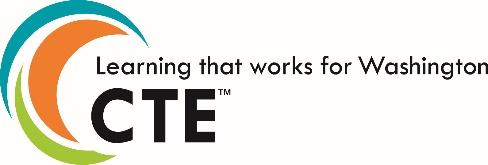 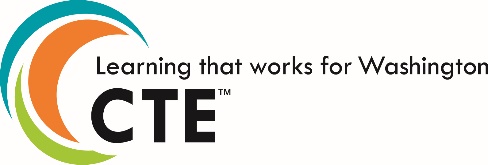 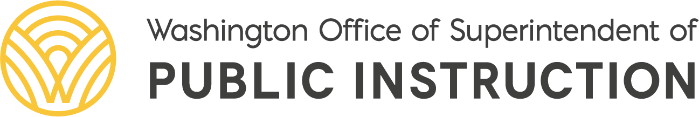 Statewide Framework Document for: 510808 Veterinarian AssistantStandards may be added to this document prior to submission but may not be removed from the framework to meet state credit equivalency requirements. Performance assessments and leadership alignment may be developed at the local level. In order to earn state approval, performance assessments must be submitted within this framework. This course is eligible for one credit of lab science. The Washington State Science Standards performance expectations for high school blend core ideas (Disciplinary Core Ideas, or DCIs) with scientific and engineering practices (SEPs) and crosscutting concepts (CCCs) to support students in developing usable knowledge that can be applied across the science disciplines. These courses are to be taught in a three-dimensional manner. The details about each performance expectation can be found at Next Generation Science Standards.School District NameSchool District NameSchool District NameCourse Title: Veterinarian AssistantCourse Title: Veterinarian AssistantTotal Framework Hours: 540CIP Code: 510808 Exploratory    Preparatory	Date Last Modified:  December 30, 2020Career Cluster:   Agriculture, Food and Natural ResourcesCareer Cluster:   Agriculture, Food and Natural ResourcesCluster Pathway: Animal Systems                                       Course Summary:This course prepares individuals (under the supervision of veterinarians, laboratory animal specialists, and zoological professionals) to provide patient management, care, and clinical procedures assistance as well as owner communication. Instruction will include animal nursing care, animal health and nutrition, animal handling, clinical pathology, radiology, anesthesiology, dental prophylaxis, surgical assisting, clinical laboratory procedures, office administration skills, patient and owner management, and applicable standards and regulations.As with all agriculture courses, instruction and assessment in the Supervised Agriculture Experience (SAE) is a requirement. The SAE includes placing a student in a position where he or she will learn the practices of entrepreneurship and the fundamentals of research and experimentation in the agricultural field. Participants in the SAE will conduct exploratory projects with the purpose of learning about and improving practices in their surroundings.SAE.01. This course will include instruction in and Student involvement in Supervised Agriculture Experience Projects (SAE).Course Summary:This course prepares individuals (under the supervision of veterinarians, laboratory animal specialists, and zoological professionals) to provide patient management, care, and clinical procedures assistance as well as owner communication. Instruction will include animal nursing care, animal health and nutrition, animal handling, clinical pathology, radiology, anesthesiology, dental prophylaxis, surgical assisting, clinical laboratory procedures, office administration skills, patient and owner management, and applicable standards and regulations.As with all agriculture courses, instruction and assessment in the Supervised Agriculture Experience (SAE) is a requirement. The SAE includes placing a student in a position where he or she will learn the practices of entrepreneurship and the fundamentals of research and experimentation in the agricultural field. Participants in the SAE will conduct exploratory projects with the purpose of learning about and improving practices in their surroundings.SAE.01. This course will include instruction in and Student involvement in Supervised Agriculture Experience Projects (SAE).Course Summary:This course prepares individuals (under the supervision of veterinarians, laboratory animal specialists, and zoological professionals) to provide patient management, care, and clinical procedures assistance as well as owner communication. Instruction will include animal nursing care, animal health and nutrition, animal handling, clinical pathology, radiology, anesthesiology, dental prophylaxis, surgical assisting, clinical laboratory procedures, office administration skills, patient and owner management, and applicable standards and regulations.As with all agriculture courses, instruction and assessment in the Supervised Agriculture Experience (SAE) is a requirement. The SAE includes placing a student in a position where he or she will learn the practices of entrepreneurship and the fundamentals of research and experimentation in the agricultural field. Participants in the SAE will conduct exploratory projects with the purpose of learning about and improving practices in their surroundings.SAE.01. This course will include instruction in and Student involvement in Supervised Agriculture Experience Projects (SAE).Eligible for Equivalent Credit in: ScienceEligible for Equivalent Credit in: ScienceTotal Number of Units: 7Unit 1: Introduction to the Veterinary Technology Profession Unit 1: Introduction to the Veterinary Technology Profession Unit 1: Introduction to the Veterinary Technology Profession Unit 1: Introduction to the Veterinary Technology Profession Total Learning Hours for Unit: 45 Performance Assessments: (Districts to complete for each unit)Example assessments for this unit include:Understand the need to routinely participate in life-long learning activities to stay current with trends, technology, and techniques pertaining to the veterinary industry, including refresher courses for Vet Techs, subscribing to Vet Tech journals, and active participation in professional organizations.Identify how performance on assessments such as the SAT®, ACT®, ASVAB®, COMPASS®, and ACCUPLACER® affect personal academic and career goals.Prepare a personal budget reflecting desired lifestyle, and compare and contrast at least three careers of interest in regard to salary expectations and education/training costs.Students create an academic portfolio which includes:RésuméApplicationApplication LetterMission StatementEmployability Skills RubricProgram Competency Checklist (Grades, Progress Report, Transcripts)Leadership  ExperiencesFinal Project including a project, a presentation, and a reflection paperBest WorkHigh School and Beyond Plan (based on local school district requirements) Digital Documentation of WorkPerformance Assessments: (Districts to complete for each unit)Example assessments for this unit include:Understand the need to routinely participate in life-long learning activities to stay current with trends, technology, and techniques pertaining to the veterinary industry, including refresher courses for Vet Techs, subscribing to Vet Tech journals, and active participation in professional organizations.Identify how performance on assessments such as the SAT®, ACT®, ASVAB®, COMPASS®, and ACCUPLACER® affect personal academic and career goals.Prepare a personal budget reflecting desired lifestyle, and compare and contrast at least three careers of interest in regard to salary expectations and education/training costs.Students create an academic portfolio which includes:RésuméApplicationApplication LetterMission StatementEmployability Skills RubricProgram Competency Checklist (Grades, Progress Report, Transcripts)Leadership  ExperiencesFinal Project including a project, a presentation, and a reflection paperBest WorkHigh School and Beyond Plan (based on local school district requirements) Digital Documentation of WorkPerformance Assessments: (Districts to complete for each unit)Example assessments for this unit include:Understand the need to routinely participate in life-long learning activities to stay current with trends, technology, and techniques pertaining to the veterinary industry, including refresher courses for Vet Techs, subscribing to Vet Tech journals, and active participation in professional organizations.Identify how performance on assessments such as the SAT®, ACT®, ASVAB®, COMPASS®, and ACCUPLACER® affect personal academic and career goals.Prepare a personal budget reflecting desired lifestyle, and compare and contrast at least three careers of interest in regard to salary expectations and education/training costs.Students create an academic portfolio which includes:RésuméApplicationApplication LetterMission StatementEmployability Skills RubricProgram Competency Checklist (Grades, Progress Report, Transcripts)Leadership  ExperiencesFinal Project including a project, a presentation, and a reflection paperBest WorkHigh School and Beyond Plan (based on local school district requirements) Digital Documentation of WorkPerformance Assessments: (Districts to complete for each unit)Example assessments for this unit include:Understand the need to routinely participate in life-long learning activities to stay current with trends, technology, and techniques pertaining to the veterinary industry, including refresher courses for Vet Techs, subscribing to Vet Tech journals, and active participation in professional organizations.Identify how performance on assessments such as the SAT®, ACT®, ASVAB®, COMPASS®, and ACCUPLACER® affect personal academic and career goals.Prepare a personal budget reflecting desired lifestyle, and compare and contrast at least three careers of interest in regard to salary expectations and education/training costs.Students create an academic portfolio which includes:RésuméApplicationApplication LetterMission StatementEmployability Skills RubricProgram Competency Checklist (Grades, Progress Report, Transcripts)Leadership  ExperiencesFinal Project including a project, a presentation, and a reflection paperBest WorkHigh School and Beyond Plan (based on local school district requirements) Digital Documentation of WorkPerformance Assessments: (Districts to complete for each unit)Example assessments for this unit include:Understand the need to routinely participate in life-long learning activities to stay current with trends, technology, and techniques pertaining to the veterinary industry, including refresher courses for Vet Techs, subscribing to Vet Tech journals, and active participation in professional organizations.Identify how performance on assessments such as the SAT®, ACT®, ASVAB®, COMPASS®, and ACCUPLACER® affect personal academic and career goals.Prepare a personal budget reflecting desired lifestyle, and compare and contrast at least three careers of interest in regard to salary expectations and education/training costs.Students create an academic portfolio which includes:RésuméApplicationApplication LetterMission StatementEmployability Skills RubricProgram Competency Checklist (Grades, Progress Report, Transcripts)Leadership  ExperiencesFinal Project including a project, a presentation, and a reflection paperBest WorkHigh School and Beyond Plan (based on local school district requirements) Digital Documentation of WorkLeadership Alignment: (Districts to complete for each unit)Leadership alignment must include a unit specific project/activity that aligns with the 21st Century Leadership Skills. Example:Students work independently, manage goals and time, and produce results in the creation of the academic portfolio. Students think creatively, be self-directed learners, and reason effectively to create a High School and Beyond Plan and final project.Leadership Alignment: (Districts to complete for each unit)Leadership alignment must include a unit specific project/activity that aligns with the 21st Century Leadership Skills. Example:Students work independently, manage goals and time, and produce results in the creation of the academic portfolio. Students think creatively, be self-directed learners, and reason effectively to create a High School and Beyond Plan and final project.Leadership Alignment: (Districts to complete for each unit)Leadership alignment must include a unit specific project/activity that aligns with the 21st Century Leadership Skills. Example:Students work independently, manage goals and time, and produce results in the creation of the academic portfolio. Students think creatively, be self-directed learners, and reason effectively to create a High School and Beyond Plan and final project.Leadership Alignment: (Districts to complete for each unit)Leadership alignment must include a unit specific project/activity that aligns with the 21st Century Leadership Skills. Example:Students work independently, manage goals and time, and produce results in the creation of the academic portfolio. Students think creatively, be self-directed learners, and reason effectively to create a High School and Beyond Plan and final project.Leadership Alignment: (Districts to complete for each unit)Leadership alignment must include a unit specific project/activity that aligns with the 21st Century Leadership Skills. Example:Students work independently, manage goals and time, and produce results in the creation of the academic portfolio. Students think creatively, be self-directed learners, and reason effectively to create a High School and Beyond Plan and final project.Industry Standards and/or Competencies:Agriculture, Food, and Natural Resources (AFNR) Standards: Animal Science Pathway:AS.01.01. Performance Indicator: Evaluate the development and implications of animal origin, domestication and distribution.Level I: AS.01.01.02.a. Define major components of the animal industry.Level II: AS.01.01.02.b. Outline the development of the animal industry and the resulting products, services and careers. Level III: AS.01.01.02.c. Predict trends and implications of future development of the animal systems industry.Agriculture, Food, and Natural Resources (AFNR) Standards: LifeKnowledge and Cluster Skills:CS.01.03. Performance Indicator: Vision: Establish a clear image of what the future should look like.CS.01.05. Performance Indicator: Awareness: Desire purposeful understanding related to professional and personal activities.CS.01.06. Performance Indicator: Continuous Improvement: Pursue learning and growth opportunities related to professional and personal aspirations   Industry Standards and/or Competencies:Agriculture, Food, and Natural Resources (AFNR) Standards: Animal Science Pathway:AS.01.01. Performance Indicator: Evaluate the development and implications of animal origin, domestication and distribution.Level I: AS.01.01.02.a. Define major components of the animal industry.Level II: AS.01.01.02.b. Outline the development of the animal industry and the resulting products, services and careers. Level III: AS.01.01.02.c. Predict trends and implications of future development of the animal systems industry.Agriculture, Food, and Natural Resources (AFNR) Standards: LifeKnowledge and Cluster Skills:CS.01.03. Performance Indicator: Vision: Establish a clear image of what the future should look like.CS.01.05. Performance Indicator: Awareness: Desire purposeful understanding related to professional and personal activities.CS.01.06. Performance Indicator: Continuous Improvement: Pursue learning and growth opportunities related to professional and personal aspirations   Industry Standards and/or Competencies:Agriculture, Food, and Natural Resources (AFNR) Standards: Animal Science Pathway:AS.01.01. Performance Indicator: Evaluate the development and implications of animal origin, domestication and distribution.Level I: AS.01.01.02.a. Define major components of the animal industry.Level II: AS.01.01.02.b. Outline the development of the animal industry and the resulting products, services and careers. Level III: AS.01.01.02.c. Predict trends and implications of future development of the animal systems industry.Agriculture, Food, and Natural Resources (AFNR) Standards: LifeKnowledge and Cluster Skills:CS.01.03. Performance Indicator: Vision: Establish a clear image of what the future should look like.CS.01.05. Performance Indicator: Awareness: Desire purposeful understanding related to professional and personal activities.CS.01.06. Performance Indicator: Continuous Improvement: Pursue learning and growth opportunities related to professional and personal aspirations   Industry Standards and/or Competencies:Agriculture, Food, and Natural Resources (AFNR) Standards: Animal Science Pathway:AS.01.01. Performance Indicator: Evaluate the development and implications of animal origin, domestication and distribution.Level I: AS.01.01.02.a. Define major components of the animal industry.Level II: AS.01.01.02.b. Outline the development of the animal industry and the resulting products, services and careers. Level III: AS.01.01.02.c. Predict trends and implications of future development of the animal systems industry.Agriculture, Food, and Natural Resources (AFNR) Standards: LifeKnowledge and Cluster Skills:CS.01.03. Performance Indicator: Vision: Establish a clear image of what the future should look like.CS.01.05. Performance Indicator: Awareness: Desire purposeful understanding related to professional and personal activities.CS.01.06. Performance Indicator: Continuous Improvement: Pursue learning and growth opportunities related to professional and personal aspirations   Industry Standards and/or Competencies:Agriculture, Food, and Natural Resources (AFNR) Standards: Animal Science Pathway:AS.01.01. Performance Indicator: Evaluate the development and implications of animal origin, domestication and distribution.Level I: AS.01.01.02.a. Define major components of the animal industry.Level II: AS.01.01.02.b. Outline the development of the animal industry and the resulting products, services and careers. Level III: AS.01.01.02.c. Predict trends and implications of future development of the animal systems industry.Agriculture, Food, and Natural Resources (AFNR) Standards: LifeKnowledge and Cluster Skills:CS.01.03. Performance Indicator: Vision: Establish a clear image of what the future should look like.CS.01.05. Performance Indicator: Awareness: Desire purposeful understanding related to professional and personal activities.CS.01.06. Performance Indicator: Continuous Improvement: Pursue learning and growth opportunities related to professional and personal aspirations   Aligned Washington State Academic StandardsAligned Washington State Academic StandardsAligned Washington State Academic StandardsAligned Washington State Academic StandardsAligned Washington State Academic StandardsScienceHS-ETS1-1. Analyze a major global challenge to specify qualitative and quantitative criteria and constraints for solutions that account for societal needs and wants.HS-ETS1-2. Design a solution to a complex real-world problem by breaking it down into smaller, moremanageable problems that can be solved through engineering.HS-ETS1-1. Analyze a major global challenge to specify qualitative and quantitative criteria and constraints for solutions that account for societal needs and wants.HS-ETS1-2. Design a solution to a complex real-world problem by breaking it down into smaller, moremanageable problems that can be solved through engineering.HS-ETS1-1. Analyze a major global challenge to specify qualitative and quantitative criteria and constraints for solutions that account for societal needs and wants.HS-ETS1-2. Design a solution to a complex real-world problem by breaking it down into smaller, moremanageable problems that can be solved through engineering.HS-ETS1-1. Analyze a major global challenge to specify qualitative and quantitative criteria and constraints for solutions that account for societal needs and wants.HS-ETS1-2. Design a solution to a complex real-world problem by breaking it down into smaller, moremanageable problems that can be solved through engineering.Science and Engineering PracticeScience and Engineering PracticeDisciplinary Core IdeaCrosscutting ConceptCrosscutting ConceptUnit 2:  SafetyUnit 2:  SafetyUnit 2:  SafetyUnit 2:  SafetyTotal Learning Hours for Unit:  50Performance Assessments: (Districts to complete for each unit)Example assessments for this unit include:Recommended resource: The Right To Know (obtain from PLIT—Professional Liability Insurance Trust) Checklists are used on all safety procedures:Students are required to have tetanus shot (based on local school district requirements).Students must pass the final safety written test before working with lab supplies, equipment, or animals.Performance Assessments: (Districts to complete for each unit)Example assessments for this unit include:Recommended resource: The Right To Know (obtain from PLIT—Professional Liability Insurance Trust) Checklists are used on all safety procedures:Students are required to have tetanus shot (based on local school district requirements).Students must pass the final safety written test before working with lab supplies, equipment, or animals.Performance Assessments: (Districts to complete for each unit)Example assessments for this unit include:Recommended resource: The Right To Know (obtain from PLIT—Professional Liability Insurance Trust) Checklists are used on all safety procedures:Students are required to have tetanus shot (based on local school district requirements).Students must pass the final safety written test before working with lab supplies, equipment, or animals.Performance Assessments: (Districts to complete for each unit)Example assessments for this unit include:Recommended resource: The Right To Know (obtain from PLIT—Professional Liability Insurance Trust) Checklists are used on all safety procedures:Students are required to have tetanus shot (based on local school district requirements).Students must pass the final safety written test before working with lab supplies, equipment, or animals.Performance Assessments: (Districts to complete for each unit)Example assessments for this unit include:Recommended resource: The Right To Know (obtain from PLIT—Professional Liability Insurance Trust) Checklists are used on all safety procedures:Students are required to have tetanus shot (based on local school district requirements).Students must pass the final safety written test before working with lab supplies, equipment, or animals.Leadership Alignment: (Districts to complete for each unit)Leadership alignment must include a unit specific project/activity that aligns with the 21st Century Leadership Skills. Example:Students use systems thinking, use and manage information, and work independently to pass the final safety written test to work with lab supplies, equipment, or animals.Leadership Alignment: (Districts to complete for each unit)Leadership alignment must include a unit specific project/activity that aligns with the 21st Century Leadership Skills. Example:Students use systems thinking, use and manage information, and work independently to pass the final safety written test to work with lab supplies, equipment, or animals.Leadership Alignment: (Districts to complete for each unit)Leadership alignment must include a unit specific project/activity that aligns with the 21st Century Leadership Skills. Example:Students use systems thinking, use and manage information, and work independently to pass the final safety written test to work with lab supplies, equipment, or animals.Leadership Alignment: (Districts to complete for each unit)Leadership alignment must include a unit specific project/activity that aligns with the 21st Century Leadership Skills. Example:Students use systems thinking, use and manage information, and work independently to pass the final safety written test to work with lab supplies, equipment, or animals.Leadership Alignment: (Districts to complete for each unit)Leadership alignment must include a unit specific project/activity that aligns with the 21st Century Leadership Skills. Example:Students use systems thinking, use and manage information, and work independently to pass the final safety written test to work with lab supplies, equipment, or animals.Industry Standards and/or Competencies:AS.06.01. Performance Indicator: Demonstrate safe animal handling and management techniques.Level I: AS.06.01.01.a. Discuss the dangers involved in working with animals.Level II: AS.06.01.01.b. Outline safety procedures for working with animals by species. Level III: AS.06.01.01.c. Interpret animal behaviors and execute protocols for safe handling of animals. Level I: AS.06.01.02.a. Explain the implications of animal welfare and animal rights for animal agriculture.AS.06.02. Performance Indicator: Implement procedures to ensure that animal products are safe.Level I: AS.06.02.01.a. Identify animal production practices that could pose health risks or are considered to pose risks by some. Level II: AS.06.02.01.b. Discuss consumer concerns with animal production practices relative to human health.Level III: AS.06.02.01.c. Implement a program to assure the safety of animal products.AS.07.01. Performance Indicator: Design animal housing, equipment and handling facilities for the major systems of animal production.Level I: AS.07.01.02.a. Identify equipment and handling facilities used in modern animal production.Level II: AS.07.01.02.b. Explain how modern equipment and handling facilities enhance the safe and economic production of animals.   Level III: AS.07.01.02.c. Select equipment and implement animal handling procedures and improvements to enhance production efficiency Industry Standards and/or Competencies:AS.06.01. Performance Indicator: Demonstrate safe animal handling and management techniques.Level I: AS.06.01.01.a. Discuss the dangers involved in working with animals.Level II: AS.06.01.01.b. Outline safety procedures for working with animals by species. Level III: AS.06.01.01.c. Interpret animal behaviors and execute protocols for safe handling of animals. Level I: AS.06.01.02.a. Explain the implications of animal welfare and animal rights for animal agriculture.AS.06.02. Performance Indicator: Implement procedures to ensure that animal products are safe.Level I: AS.06.02.01.a. Identify animal production practices that could pose health risks or are considered to pose risks by some. Level II: AS.06.02.01.b. Discuss consumer concerns with animal production practices relative to human health.Level III: AS.06.02.01.c. Implement a program to assure the safety of animal products.AS.07.01. Performance Indicator: Design animal housing, equipment and handling facilities for the major systems of animal production.Level I: AS.07.01.02.a. Identify equipment and handling facilities used in modern animal production.Level II: AS.07.01.02.b. Explain how modern equipment and handling facilities enhance the safe and economic production of animals.   Level III: AS.07.01.02.c. Select equipment and implement animal handling procedures and improvements to enhance production efficiency Industry Standards and/or Competencies:AS.06.01. Performance Indicator: Demonstrate safe animal handling and management techniques.Level I: AS.06.01.01.a. Discuss the dangers involved in working with animals.Level II: AS.06.01.01.b. Outline safety procedures for working with animals by species. Level III: AS.06.01.01.c. Interpret animal behaviors and execute protocols for safe handling of animals. Level I: AS.06.01.02.a. Explain the implications of animal welfare and animal rights for animal agriculture.AS.06.02. Performance Indicator: Implement procedures to ensure that animal products are safe.Level I: AS.06.02.01.a. Identify animal production practices that could pose health risks or are considered to pose risks by some. Level II: AS.06.02.01.b. Discuss consumer concerns with animal production practices relative to human health.Level III: AS.06.02.01.c. Implement a program to assure the safety of animal products.AS.07.01. Performance Indicator: Design animal housing, equipment and handling facilities for the major systems of animal production.Level I: AS.07.01.02.a. Identify equipment and handling facilities used in modern animal production.Level II: AS.07.01.02.b. Explain how modern equipment and handling facilities enhance the safe and economic production of animals.   Level III: AS.07.01.02.c. Select equipment and implement animal handling procedures and improvements to enhance production efficiency Industry Standards and/or Competencies:AS.06.01. Performance Indicator: Demonstrate safe animal handling and management techniques.Level I: AS.06.01.01.a. Discuss the dangers involved in working with animals.Level II: AS.06.01.01.b. Outline safety procedures for working with animals by species. Level III: AS.06.01.01.c. Interpret animal behaviors and execute protocols for safe handling of animals. Level I: AS.06.01.02.a. Explain the implications of animal welfare and animal rights for animal agriculture.AS.06.02. Performance Indicator: Implement procedures to ensure that animal products are safe.Level I: AS.06.02.01.a. Identify animal production practices that could pose health risks or are considered to pose risks by some. Level II: AS.06.02.01.b. Discuss consumer concerns with animal production practices relative to human health.Level III: AS.06.02.01.c. Implement a program to assure the safety of animal products.AS.07.01. Performance Indicator: Design animal housing, equipment and handling facilities for the major systems of animal production.Level I: AS.07.01.02.a. Identify equipment and handling facilities used in modern animal production.Level II: AS.07.01.02.b. Explain how modern equipment and handling facilities enhance the safe and economic production of animals.   Level III: AS.07.01.02.c. Select equipment and implement animal handling procedures and improvements to enhance production efficiency Industry Standards and/or Competencies:AS.06.01. Performance Indicator: Demonstrate safe animal handling and management techniques.Level I: AS.06.01.01.a. Discuss the dangers involved in working with animals.Level II: AS.06.01.01.b. Outline safety procedures for working with animals by species. Level III: AS.06.01.01.c. Interpret animal behaviors and execute protocols for safe handling of animals. Level I: AS.06.01.02.a. Explain the implications of animal welfare and animal rights for animal agriculture.AS.06.02. Performance Indicator: Implement procedures to ensure that animal products are safe.Level I: AS.06.02.01.a. Identify animal production practices that could pose health risks or are considered to pose risks by some. Level II: AS.06.02.01.b. Discuss consumer concerns with animal production practices relative to human health.Level III: AS.06.02.01.c. Implement a program to assure the safety of animal products.AS.07.01. Performance Indicator: Design animal housing, equipment and handling facilities for the major systems of animal production.Level I: AS.07.01.02.a. Identify equipment and handling facilities used in modern animal production.Level II: AS.07.01.02.b. Explain how modern equipment and handling facilities enhance the safe and economic production of animals.   Level III: AS.07.01.02.c. Select equipment and implement animal handling procedures and improvements to enhance production efficiency Aligned Washington State Academic StandardsAligned Washington State Academic StandardsAligned Washington State Academic StandardsAligned Washington State Academic StandardsAligned Washington State Academic StandardsScienceHS-LS1-3. Plan and conduct an investigation to provide evidence that feedback mechanisms maintain homeostasis.HS-LS1-4. Use a model to illustrate the role of cellular division (mitosis) and differentiation in producing and maintaining complex organisms. HS-LS2-7. Design, evaluate, and refine a solution for reducing the impacts of human activities on the environment and biodiversity.HS-LS4-6. Create or revise a simulation to test a solution to mitigate adverse impacts of human activity on biodiversity. HS-ESS3-4. Evaluate or refine a technological solution that reduces impacts of human activities on natural systems.HS-ETS1-3. Evaluate a solution to a complex real-world problem based on prioritized criteria and trade-offs that account for a range of constraints, including cost, safety, reliability, and aesthetics as well as possible social, cultural, and environmental impacts.HS-LS1-3. Plan and conduct an investigation to provide evidence that feedback mechanisms maintain homeostasis.HS-LS1-4. Use a model to illustrate the role of cellular division (mitosis) and differentiation in producing and maintaining complex organisms. HS-LS2-7. Design, evaluate, and refine a solution for reducing the impacts of human activities on the environment and biodiversity.HS-LS4-6. Create or revise a simulation to test a solution to mitigate adverse impacts of human activity on biodiversity. HS-ESS3-4. Evaluate or refine a technological solution that reduces impacts of human activities on natural systems.HS-ETS1-3. Evaluate a solution to a complex real-world problem based on prioritized criteria and trade-offs that account for a range of constraints, including cost, safety, reliability, and aesthetics as well as possible social, cultural, and environmental impacts.HS-LS1-3. Plan and conduct an investigation to provide evidence that feedback mechanisms maintain homeostasis.HS-LS1-4. Use a model to illustrate the role of cellular division (mitosis) and differentiation in producing and maintaining complex organisms. HS-LS2-7. Design, evaluate, and refine a solution for reducing the impacts of human activities on the environment and biodiversity.HS-LS4-6. Create or revise a simulation to test a solution to mitigate adverse impacts of human activity on biodiversity. HS-ESS3-4. Evaluate or refine a technological solution that reduces impacts of human activities on natural systems.HS-ETS1-3. Evaluate a solution to a complex real-world problem based on prioritized criteria and trade-offs that account for a range of constraints, including cost, safety, reliability, and aesthetics as well as possible social, cultural, and environmental impacts.HS-LS1-3. Plan and conduct an investigation to provide evidence that feedback mechanisms maintain homeostasis.HS-LS1-4. Use a model to illustrate the role of cellular division (mitosis) and differentiation in producing and maintaining complex organisms. HS-LS2-7. Design, evaluate, and refine a solution for reducing the impacts of human activities on the environment and biodiversity.HS-LS4-6. Create or revise a simulation to test a solution to mitigate adverse impacts of human activity on biodiversity. HS-ESS3-4. Evaluate or refine a technological solution that reduces impacts of human activities on natural systems.HS-ETS1-3. Evaluate a solution to a complex real-world problem based on prioritized criteria and trade-offs that account for a range of constraints, including cost, safety, reliability, and aesthetics as well as possible social, cultural, and environmental impacts.Science and Engineering PracticeScience and Engineering PracticeDisciplinary Core IdeaCrosscutting ConceptCrosscutting ConceptUnit 3:  Clinical ProceduresUnit 3:  Clinical ProceduresUnit 3:  Clinical ProceduresUnit 3:  Clinical ProceduresTotal Learning Hours for Unit:  100Unit Summary: In this unit, students will learn how to complete a patient history and conduct a physical exam. Students will learn about: Anatomy and PhysiologyMedical terminologyBreed researchSystems research DiagnosticCommon collection techniquesPreparation of lab tests WoundsStudents practice on animalsOngoing if they have an animal in house with a woundStudents practice technique and are assessed by peers, then teacher  Patient Management and NutritionVaccines (pros and cons)Talk about feline reproductionProblems in reproductionEuthanasiaGroup discussion includes ethicsStudents write summary, conclusions from video and discussionUnit Summary: In this unit, students will learn how to complete a patient history and conduct a physical exam. Students will learn about: Anatomy and PhysiologyMedical terminologyBreed researchSystems research DiagnosticCommon collection techniquesPreparation of lab tests WoundsStudents practice on animalsOngoing if they have an animal in house with a woundStudents practice technique and are assessed by peers, then teacher  Patient Management and NutritionVaccines (pros and cons)Talk about feline reproductionProblems in reproductionEuthanasiaGroup discussion includes ethicsStudents write summary, conclusions from video and discussionUnit Summary: In this unit, students will learn how to complete a patient history and conduct a physical exam. Students will learn about: Anatomy and PhysiologyMedical terminologyBreed researchSystems research DiagnosticCommon collection techniquesPreparation of lab tests WoundsStudents practice on animalsOngoing if they have an animal in house with a woundStudents practice technique and are assessed by peers, then teacher  Patient Management and NutritionVaccines (pros and cons)Talk about feline reproductionProblems in reproductionEuthanasiaGroup discussion includes ethicsStudents write summary, conclusions from video and discussionUnit Summary: In this unit, students will learn how to complete a patient history and conduct a physical exam. Students will learn about: Anatomy and PhysiologyMedical terminologyBreed researchSystems research DiagnosticCommon collection techniquesPreparation of lab tests WoundsStudents practice on animalsOngoing if they have an animal in house with a woundStudents practice technique and are assessed by peers, then teacher  Patient Management and NutritionVaccines (pros and cons)Talk about feline reproductionProblems in reproductionEuthanasiaGroup discussion includes ethicsStudents write summary, conclusions from video and discussionUnit Summary: In this unit, students will learn how to complete a patient history and conduct a physical exam. Students will learn about: Anatomy and PhysiologyMedical terminologyBreed researchSystems research DiagnosticCommon collection techniquesPreparation of lab tests WoundsStudents practice on animalsOngoing if they have an animal in house with a woundStudents practice technique and are assessed by peers, then teacher  Patient Management and NutritionVaccines (pros and cons)Talk about feline reproductionProblems in reproductionEuthanasiaGroup discussion includes ethicsStudents write summary, conclusions from video and discussionPerformance Assessments: (Districts to complete for each unit)Example assessments for this unit include:Demonstrate how to complete an accurate patient record.Complete student projects and presentations on one or more of the unit topics.Participate in hands-on demonstrations of clinical procedures.Show that they are capable of safely muzzling, lifting, and restraining animals when necessary.Performance Assessments: (Districts to complete for each unit)Example assessments for this unit include:Demonstrate how to complete an accurate patient record.Complete student projects and presentations on one or more of the unit topics.Participate in hands-on demonstrations of clinical procedures.Show that they are capable of safely muzzling, lifting, and restraining animals when necessary.Performance Assessments: (Districts to complete for each unit)Example assessments for this unit include:Demonstrate how to complete an accurate patient record.Complete student projects and presentations on one or more of the unit topics.Participate in hands-on demonstrations of clinical procedures.Show that they are capable of safely muzzling, lifting, and restraining animals when necessary.Performance Assessments: (Districts to complete for each unit)Example assessments for this unit include:Demonstrate how to complete an accurate patient record.Complete student projects and presentations on one or more of the unit topics.Participate in hands-on demonstrations of clinical procedures.Show that they are capable of safely muzzling, lifting, and restraining animals when necessary.Performance Assessments: (Districts to complete for each unit)Example assessments for this unit include:Demonstrate how to complete an accurate patient record.Complete student projects and presentations on one or more of the unit topics.Participate in hands-on demonstrations of clinical procedures.Show that they are capable of safely muzzling, lifting, and restraining animals when necessary.Leadership Alignment: (Districts to complete for each unit)Leadership alignment must include a unit specific project/activity that aligns with the 21st Century Leadership Skills. Example:Students use systems thinking and work independently to demonstrate ability to properly muzzle, lift, and restrain animals. Students reason effectively, access and evaluate information, and communicate clearly to determine the pros and cons of vaccinations. Students use and manage information, solve problems, and be self-directed learners to learn animal anatomy and physiology and understand diagnostic tests.Leadership Alignment: (Districts to complete for each unit)Leadership alignment must include a unit specific project/activity that aligns with the 21st Century Leadership Skills. Example:Students use systems thinking and work independently to demonstrate ability to properly muzzle, lift, and restrain animals. Students reason effectively, access and evaluate information, and communicate clearly to determine the pros and cons of vaccinations. Students use and manage information, solve problems, and be self-directed learners to learn animal anatomy and physiology and understand diagnostic tests.Leadership Alignment: (Districts to complete for each unit)Leadership alignment must include a unit specific project/activity that aligns with the 21st Century Leadership Skills. Example:Students use systems thinking and work independently to demonstrate ability to properly muzzle, lift, and restrain animals. Students reason effectively, access and evaluate information, and communicate clearly to determine the pros and cons of vaccinations. Students use and manage information, solve problems, and be self-directed learners to learn animal anatomy and physiology and understand diagnostic tests.Leadership Alignment: (Districts to complete for each unit)Leadership alignment must include a unit specific project/activity that aligns with the 21st Century Leadership Skills. Example:Students use systems thinking and work independently to demonstrate ability to properly muzzle, lift, and restrain animals. Students reason effectively, access and evaluate information, and communicate clearly to determine the pros and cons of vaccinations. Students use and manage information, solve problems, and be self-directed learners to learn animal anatomy and physiology and understand diagnostic tests.Leadership Alignment: (Districts to complete for each unit)Leadership alignment must include a unit specific project/activity that aligns with the 21st Century Leadership Skills. Example:Students use systems thinking and work independently to demonstrate ability to properly muzzle, lift, and restrain animals. Students reason effectively, access and evaluate information, and communicate clearly to determine the pros and cons of vaccinations. Students use and manage information, solve problems, and be self-directed learners to learn animal anatomy and physiology and understand diagnostic tests.Industry Standards and/or Competencies:Agriculture, Food, and Natural Resources (AFNR) Standards: Animal Science Pathway:AS.02.02. Performance Indicator: Apply principles of comparative anatomy and physiology to uses within various animal systems.Level I: AS.02.02.01.a. Identify basic characteristics of animal cells, tissues, organs and body systems. Level II: AS.02.02.01.b. Compare and contrast animal cells, tissues, organs and body systems.Level III: AS.02.02.02.c. Describe the molecular makeup of animal cells and its importance in animal production and management.AS.03.01. Performance Indicator: Prescribe and implement a prevention and treatment program for animal diseases, parasites and other disorders.Level I: AS.03.01.01.a. Explain methods of determining animal health and disorders. Level II: AS.03.01.01.b. Perform simple health-check evaluations on animals.Level III: AS.03.01.01.c. Perform diagnostic tests to detect health problems in animals.Level I: AS.03.01.02.a. Identify common diseases, parasites and physiological disorders that affect animals.Level I: AS.03.01.04.a. Explain the clinical significance of common considerations in veterinary treatments, such as aseptic techniques. Level II: AS.03.01.04.b. Prepare animals, facilities and equipment for surgical and nonsurgical veterinary treatments and procedures. Level III: AS.03.01.04.c. Perform surgical and nonsurgical veterinary treatments and procedures in animal health care.Level I: AS.03.01.05.a. Identify and describe zoonotic diseases.Level II: AS.03.01.05.b. Explain the health risk of zoonotic diseases to humans and their historical significance and future implications. Level III: AS.03.01.05.c. Implement zoonotic disease prevention methods and procedures for the safe handling and treatment of animals.AS.06.01. Performance Indicator: Demonstrate safe animal handling and management techniques.Level I: AS.06.01.01.a. Discuss the dangers involved in working with animals.Industry Standards and/or Competencies:Agriculture, Food, and Natural Resources (AFNR) Standards: Animal Science Pathway:AS.02.02. Performance Indicator: Apply principles of comparative anatomy and physiology to uses within various animal systems.Level I: AS.02.02.01.a. Identify basic characteristics of animal cells, tissues, organs and body systems. Level II: AS.02.02.01.b. Compare and contrast animal cells, tissues, organs and body systems.Level III: AS.02.02.02.c. Describe the molecular makeup of animal cells and its importance in animal production and management.AS.03.01. Performance Indicator: Prescribe and implement a prevention and treatment program for animal diseases, parasites and other disorders.Level I: AS.03.01.01.a. Explain methods of determining animal health and disorders. Level II: AS.03.01.01.b. Perform simple health-check evaluations on animals.Level III: AS.03.01.01.c. Perform diagnostic tests to detect health problems in animals.Level I: AS.03.01.02.a. Identify common diseases, parasites and physiological disorders that affect animals.Level I: AS.03.01.04.a. Explain the clinical significance of common considerations in veterinary treatments, such as aseptic techniques. Level II: AS.03.01.04.b. Prepare animals, facilities and equipment for surgical and nonsurgical veterinary treatments and procedures. Level III: AS.03.01.04.c. Perform surgical and nonsurgical veterinary treatments and procedures in animal health care.Level I: AS.03.01.05.a. Identify and describe zoonotic diseases.Level II: AS.03.01.05.b. Explain the health risk of zoonotic diseases to humans and their historical significance and future implications. Level III: AS.03.01.05.c. Implement zoonotic disease prevention methods and procedures for the safe handling and treatment of animals.AS.06.01. Performance Indicator: Demonstrate safe animal handling and management techniques.Level I: AS.06.01.01.a. Discuss the dangers involved in working with animals.Industry Standards and/or Competencies:Agriculture, Food, and Natural Resources (AFNR) Standards: Animal Science Pathway:AS.02.02. Performance Indicator: Apply principles of comparative anatomy and physiology to uses within various animal systems.Level I: AS.02.02.01.a. Identify basic characteristics of animal cells, tissues, organs and body systems. Level II: AS.02.02.01.b. Compare and contrast animal cells, tissues, organs and body systems.Level III: AS.02.02.02.c. Describe the molecular makeup of animal cells and its importance in animal production and management.AS.03.01. Performance Indicator: Prescribe and implement a prevention and treatment program for animal diseases, parasites and other disorders.Level I: AS.03.01.01.a. Explain methods of determining animal health and disorders. Level II: AS.03.01.01.b. Perform simple health-check evaluations on animals.Level III: AS.03.01.01.c. Perform diagnostic tests to detect health problems in animals.Level I: AS.03.01.02.a. Identify common diseases, parasites and physiological disorders that affect animals.Level I: AS.03.01.04.a. Explain the clinical significance of common considerations in veterinary treatments, such as aseptic techniques. Level II: AS.03.01.04.b. Prepare animals, facilities and equipment for surgical and nonsurgical veterinary treatments and procedures. Level III: AS.03.01.04.c. Perform surgical and nonsurgical veterinary treatments and procedures in animal health care.Level I: AS.03.01.05.a. Identify and describe zoonotic diseases.Level II: AS.03.01.05.b. Explain the health risk of zoonotic diseases to humans and their historical significance and future implications. Level III: AS.03.01.05.c. Implement zoonotic disease prevention methods and procedures for the safe handling and treatment of animals.AS.06.01. Performance Indicator: Demonstrate safe animal handling and management techniques.Level I: AS.06.01.01.a. Discuss the dangers involved in working with animals.Industry Standards and/or Competencies:Agriculture, Food, and Natural Resources (AFNR) Standards: Animal Science Pathway:AS.02.02. Performance Indicator: Apply principles of comparative anatomy and physiology to uses within various animal systems.Level I: AS.02.02.01.a. Identify basic characteristics of animal cells, tissues, organs and body systems. Level II: AS.02.02.01.b. Compare and contrast animal cells, tissues, organs and body systems.Level III: AS.02.02.02.c. Describe the molecular makeup of animal cells and its importance in animal production and management.AS.03.01. Performance Indicator: Prescribe and implement a prevention and treatment program for animal diseases, parasites and other disorders.Level I: AS.03.01.01.a. Explain methods of determining animal health and disorders. Level II: AS.03.01.01.b. Perform simple health-check evaluations on animals.Level III: AS.03.01.01.c. Perform diagnostic tests to detect health problems in animals.Level I: AS.03.01.02.a. Identify common diseases, parasites and physiological disorders that affect animals.Level I: AS.03.01.04.a. Explain the clinical significance of common considerations in veterinary treatments, such as aseptic techniques. Level II: AS.03.01.04.b. Prepare animals, facilities and equipment for surgical and nonsurgical veterinary treatments and procedures. Level III: AS.03.01.04.c. Perform surgical and nonsurgical veterinary treatments and procedures in animal health care.Level I: AS.03.01.05.a. Identify and describe zoonotic diseases.Level II: AS.03.01.05.b. Explain the health risk of zoonotic diseases to humans and their historical significance and future implications. Level III: AS.03.01.05.c. Implement zoonotic disease prevention methods and procedures for the safe handling and treatment of animals.AS.06.01. Performance Indicator: Demonstrate safe animal handling and management techniques.Level I: AS.06.01.01.a. Discuss the dangers involved in working with animals.Industry Standards and/or Competencies:Agriculture, Food, and Natural Resources (AFNR) Standards: Animal Science Pathway:AS.02.02. Performance Indicator: Apply principles of comparative anatomy and physiology to uses within various animal systems.Level I: AS.02.02.01.a. Identify basic characteristics of animal cells, tissues, organs and body systems. Level II: AS.02.02.01.b. Compare and contrast animal cells, tissues, organs and body systems.Level III: AS.02.02.02.c. Describe the molecular makeup of animal cells and its importance in animal production and management.AS.03.01. Performance Indicator: Prescribe and implement a prevention and treatment program for animal diseases, parasites and other disorders.Level I: AS.03.01.01.a. Explain methods of determining animal health and disorders. Level II: AS.03.01.01.b. Perform simple health-check evaluations on animals.Level III: AS.03.01.01.c. Perform diagnostic tests to detect health problems in animals.Level I: AS.03.01.02.a. Identify common diseases, parasites and physiological disorders that affect animals.Level I: AS.03.01.04.a. Explain the clinical significance of common considerations in veterinary treatments, such as aseptic techniques. Level II: AS.03.01.04.b. Prepare animals, facilities and equipment for surgical and nonsurgical veterinary treatments and procedures. Level III: AS.03.01.04.c. Perform surgical and nonsurgical veterinary treatments and procedures in animal health care.Level I: AS.03.01.05.a. Identify and describe zoonotic diseases.Level II: AS.03.01.05.b. Explain the health risk of zoonotic diseases to humans and their historical significance and future implications. Level III: AS.03.01.05.c. Implement zoonotic disease prevention methods and procedures for the safe handling and treatment of animals.AS.06.01. Performance Indicator: Demonstrate safe animal handling and management techniques.Level I: AS.06.01.01.a. Discuss the dangers involved in working with animals.Aligned Washington State Academic StandardsAligned Washington State Academic StandardsAligned Washington State Academic StandardsAligned Washington State Academic StandardsAligned Washington State Academic StandardsScienceWashington Science Standards (Next Generation Science Standards):HS-LS1-1. Construct an explanation based on evidence for how the structure of DNA determines the structure of proteins which carry out the essential functions of life through systems of specialized cells.HS-LS1-2. Develop and use a model to illustrate the hierarchical organization of interacting systems that provide specific functions within multicellular organisms.HS-LS1-4. Use a model to illustrate the role of cellular division (mitosis) and differentiation in producing and maintaining complex organisms.HS-LS1-6. Construct and revise an explanation based on evidence for how carbon, hydrogen, and oxygen from sugar molecules may combine with other elements to form amino acids and/or other large carbon-based molecules.HS-LS1-3. Plan and conduct an investigation to provide evidence that feedback mechanisms maintain homeostasis.HS-ETS1-1. Analyze a major global challenge to specify qualitative and quantitative criteria and constraints for solutions that account for societal needs and wants.HS-ETS1-3. Evaluate a solution to a complex real-world problem based on prioritized criteria and tradeoffs that account for a range of constraints, including cost, safety, reliability, and aesthetics as well as possible social, cultural, and environmental impacts.Washington Science Standards (Next Generation Science Standards):HS-LS1-1. Construct an explanation based on evidence for how the structure of DNA determines the structure of proteins which carry out the essential functions of life through systems of specialized cells.HS-LS1-2. Develop and use a model to illustrate the hierarchical organization of interacting systems that provide specific functions within multicellular organisms.HS-LS1-4. Use a model to illustrate the role of cellular division (mitosis) and differentiation in producing and maintaining complex organisms.HS-LS1-6. Construct and revise an explanation based on evidence for how carbon, hydrogen, and oxygen from sugar molecules may combine with other elements to form amino acids and/or other large carbon-based molecules.HS-LS1-3. Plan and conduct an investigation to provide evidence that feedback mechanisms maintain homeostasis.HS-ETS1-1. Analyze a major global challenge to specify qualitative and quantitative criteria and constraints for solutions that account for societal needs and wants.HS-ETS1-3. Evaluate a solution to a complex real-world problem based on prioritized criteria and tradeoffs that account for a range of constraints, including cost, safety, reliability, and aesthetics as well as possible social, cultural, and environmental impacts.Washington Science Standards (Next Generation Science Standards):HS-LS1-1. Construct an explanation based on evidence for how the structure of DNA determines the structure of proteins which carry out the essential functions of life through systems of specialized cells.HS-LS1-2. Develop and use a model to illustrate the hierarchical organization of interacting systems that provide specific functions within multicellular organisms.HS-LS1-4. Use a model to illustrate the role of cellular division (mitosis) and differentiation in producing and maintaining complex organisms.HS-LS1-6. Construct and revise an explanation based on evidence for how carbon, hydrogen, and oxygen from sugar molecules may combine with other elements to form amino acids and/or other large carbon-based molecules.HS-LS1-3. Plan and conduct an investigation to provide evidence that feedback mechanisms maintain homeostasis.HS-ETS1-1. Analyze a major global challenge to specify qualitative and quantitative criteria and constraints for solutions that account for societal needs and wants.HS-ETS1-3. Evaluate a solution to a complex real-world problem based on prioritized criteria and tradeoffs that account for a range of constraints, including cost, safety, reliability, and aesthetics as well as possible social, cultural, and environmental impacts.Washington Science Standards (Next Generation Science Standards):HS-LS1-1. Construct an explanation based on evidence for how the structure of DNA determines the structure of proteins which carry out the essential functions of life through systems of specialized cells.HS-LS1-2. Develop and use a model to illustrate the hierarchical organization of interacting systems that provide specific functions within multicellular organisms.HS-LS1-4. Use a model to illustrate the role of cellular division (mitosis) and differentiation in producing and maintaining complex organisms.HS-LS1-6. Construct and revise an explanation based on evidence for how carbon, hydrogen, and oxygen from sugar molecules may combine with other elements to form amino acids and/or other large carbon-based molecules.HS-LS1-3. Plan and conduct an investigation to provide evidence that feedback mechanisms maintain homeostasis.HS-ETS1-1. Analyze a major global challenge to specify qualitative and quantitative criteria and constraints for solutions that account for societal needs and wants.HS-ETS1-3. Evaluate a solution to a complex real-world problem based on prioritized criteria and tradeoffs that account for a range of constraints, including cost, safety, reliability, and aesthetics as well as possible social, cultural, and environmental impacts.Science and Engineering PracticeScience and Engineering PracticeDisciplinary Core IdeaCrosscutting ConceptCrosscutting ConceptUnit 4:  Surgical and Medical ProceduresUnit 4:  Surgical and Medical ProceduresUnit 4:  Surgical and Medical ProceduresUnit 4:  Surgical and Medical ProceduresTotal Learning Hours for Unit:  25Unit Summary: In this unit, competencies include:Surgical InstrumentsAseptic TechniqueAnimal Medical NursingUnit Summary: In this unit, competencies include:Surgical InstrumentsAseptic TechniqueAnimal Medical NursingUnit Summary: In this unit, competencies include:Surgical InstrumentsAseptic TechniqueAnimal Medical NursingUnit Summary: In this unit, competencies include:Surgical InstrumentsAseptic TechniqueAnimal Medical NursingUnit Summary: In this unit, competencies include:Surgical InstrumentsAseptic TechniqueAnimal Medical NursingPerformance Assessments: (Districts to complete for each unit)Example assessments for this unit include:Complete the Surgical Lab AssignmentPerformance Assessments: (Districts to complete for each unit)Example assessments for this unit include:Complete the Surgical Lab AssignmentPerformance Assessments: (Districts to complete for each unit)Example assessments for this unit include:Complete the Surgical Lab AssignmentPerformance Assessments: (Districts to complete for each unit)Example assessments for this unit include:Complete the Surgical Lab AssignmentPerformance Assessments: (Districts to complete for each unit)Example assessments for this unit include:Complete the Surgical Lab AssignmentLeadership Alignment: (Districts to complete for each unit)Leadership alignment must include a unit specific project/activity that aligns with the 21st Century Leadership Skills. Example:Students manage projects, and manage goals and time to learn proper surgical instrument selection and tool usage. Students think creatively, make judgments and decisions, and solve problems implementing animal medical nursing techniques. Students use and manage information and produce results by demonstrating proper aseptic techniquesLeadership Alignment: (Districts to complete for each unit)Leadership alignment must include a unit specific project/activity that aligns with the 21st Century Leadership Skills. Example:Students manage projects, and manage goals and time to learn proper surgical instrument selection and tool usage. Students think creatively, make judgments and decisions, and solve problems implementing animal medical nursing techniques. Students use and manage information and produce results by demonstrating proper aseptic techniquesLeadership Alignment: (Districts to complete for each unit)Leadership alignment must include a unit specific project/activity that aligns with the 21st Century Leadership Skills. Example:Students manage projects, and manage goals and time to learn proper surgical instrument selection and tool usage. Students think creatively, make judgments and decisions, and solve problems implementing animal medical nursing techniques. Students use and manage information and produce results by demonstrating proper aseptic techniquesLeadership Alignment: (Districts to complete for each unit)Leadership alignment must include a unit specific project/activity that aligns with the 21st Century Leadership Skills. Example:Students manage projects, and manage goals and time to learn proper surgical instrument selection and tool usage. Students think creatively, make judgments and decisions, and solve problems implementing animal medical nursing techniques. Students use and manage information and produce results by demonstrating proper aseptic techniquesLeadership Alignment: (Districts to complete for each unit)Leadership alignment must include a unit specific project/activity that aligns with the 21st Century Leadership Skills. Example:Students manage projects, and manage goals and time to learn proper surgical instrument selection and tool usage. Students think creatively, make judgments and decisions, and solve problems implementing animal medical nursing techniques. Students use and manage information and produce results by demonstrating proper aseptic techniquesIndustry Standards and/or Competencies:Agriculture, Food, and Natural Resources (AFNR) Standards: Animal Science Pathway:AS.02.01. Performance Indicator: Classify animals according to hierarchical taxonomy and agricultural use.Level III: AS.02.01.02.c. Appraise and evaluate the economic value of animals for various applications in the agriculture industry.AS.02.02. Performance Indicator: Apply principles of comparative anatomy and physiology to uses within various animal systems.Level I: AS.02.02.01.a. Identify basic characteristics of animal cells, tissues, organs and body systems. Level II: AS.02.02.01.b. Compare and contrast animal cells, tissues, organs and body systems.Level I: AS.02.02.04.a. Describe the properties, locations, functions and types of animal tissues.  Level II: AS.02.02.04.b. Explain the relationship of animal tissues to growth, performance and health. Level I: AS.02.02.05.a. Describe the properties, locations, functions and types of animal organs.Level II: AS.02.02.05.b. Compare and contrast organ types and functions among animal species.Level III: AS.02.02.05.c. Relate the importance of animal organs to the health, growth and reproduction of animals. Level I: AS.02.02.06.a. Describe the functions of the animal body systems and system components.Level III: AS.02.02.06.c. Explain the impact of animal body systems on performance, health, growth and reproduction.AS.02.03. Performance Indicator: Select animals for specific purposes and maximum performance based on anatomy and physiology.Level I: AS.02.03.01.a. Identify ways an animal’s health can be affected by anatomical and physiological disorders.AS.03.01. Performance Indicator: Prescribe and implement a prevention and treatment program for animal diseases, parasites and other disorders.Level I: AS.03.01.02.a. Identify common diseases, parasites and physiological disorders that affect animals.Level I: AS.03.01.04.a. Explain the clinical significance of common considerations in veterinary treatments, such as aseptic techniques. Level II: AS.03.01.04.b. Prepare animals, facilities and equipment for surgical and nonsurgical veterinary treatments and procedures. Level III: AS.03.01.04.c. Perform surgical and nonsurgical veterinary treatments and procedures in animal health care.Level III: AS.03.01.05.c. Implement zoonotic disease prevention methods and procedures for the safe handling and treatment of animals.AS.06.02. Performance Indicator: Implement procedures to ensure that animal products are safe.Level I: AS.06.02.02.a. Describe how animal identification systems can track an animal’s location, nutrition requirements, production progress and changes in health.Level II: AS.06.02.02.b. Explain why animal trace-back capability, using individual animal and farm identification systems, is important to producers and consumers.Level III: AS.06.02.02.c. Implement an animal and/or premises identification program  AS.07.01. Performance Indicator: Design animal housing, equipment and handling facilities for the major systems of animal production.Level I: AS.07.01.02.a. Identify equipment and handling facilities used in modern animal production.Level II: AS.07.01.02.b. Explain how modern equipment and handling facilities enhance the safe and economic production of animals.   Level III: AS.07.01.02.c. Select equipment and implement animal handling procedures and improvements to enhance production efficiency.Industry Standards and/or Competencies:Agriculture, Food, and Natural Resources (AFNR) Standards: Animal Science Pathway:AS.02.01. Performance Indicator: Classify animals according to hierarchical taxonomy and agricultural use.Level III: AS.02.01.02.c. Appraise and evaluate the economic value of animals for various applications in the agriculture industry.AS.02.02. Performance Indicator: Apply principles of comparative anatomy and physiology to uses within various animal systems.Level I: AS.02.02.01.a. Identify basic characteristics of animal cells, tissues, organs and body systems. Level II: AS.02.02.01.b. Compare and contrast animal cells, tissues, organs and body systems.Level I: AS.02.02.04.a. Describe the properties, locations, functions and types of animal tissues.  Level II: AS.02.02.04.b. Explain the relationship of animal tissues to growth, performance and health. Level I: AS.02.02.05.a. Describe the properties, locations, functions and types of animal organs.Level II: AS.02.02.05.b. Compare and contrast organ types and functions among animal species.Level III: AS.02.02.05.c. Relate the importance of animal organs to the health, growth and reproduction of animals. Level I: AS.02.02.06.a. Describe the functions of the animal body systems and system components.Level III: AS.02.02.06.c. Explain the impact of animal body systems on performance, health, growth and reproduction.AS.02.03. Performance Indicator: Select animals for specific purposes and maximum performance based on anatomy and physiology.Level I: AS.02.03.01.a. Identify ways an animal’s health can be affected by anatomical and physiological disorders.AS.03.01. Performance Indicator: Prescribe and implement a prevention and treatment program for animal diseases, parasites and other disorders.Level I: AS.03.01.02.a. Identify common diseases, parasites and physiological disorders that affect animals.Level I: AS.03.01.04.a. Explain the clinical significance of common considerations in veterinary treatments, such as aseptic techniques. Level II: AS.03.01.04.b. Prepare animals, facilities and equipment for surgical and nonsurgical veterinary treatments and procedures. Level III: AS.03.01.04.c. Perform surgical and nonsurgical veterinary treatments and procedures in animal health care.Level III: AS.03.01.05.c. Implement zoonotic disease prevention methods and procedures for the safe handling and treatment of animals.AS.06.02. Performance Indicator: Implement procedures to ensure that animal products are safe.Level I: AS.06.02.02.a. Describe how animal identification systems can track an animal’s location, nutrition requirements, production progress and changes in health.Level II: AS.06.02.02.b. Explain why animal trace-back capability, using individual animal and farm identification systems, is important to producers and consumers.Level III: AS.06.02.02.c. Implement an animal and/or premises identification program  AS.07.01. Performance Indicator: Design animal housing, equipment and handling facilities for the major systems of animal production.Level I: AS.07.01.02.a. Identify equipment and handling facilities used in modern animal production.Level II: AS.07.01.02.b. Explain how modern equipment and handling facilities enhance the safe and economic production of animals.   Level III: AS.07.01.02.c. Select equipment and implement animal handling procedures and improvements to enhance production efficiency.Industry Standards and/or Competencies:Agriculture, Food, and Natural Resources (AFNR) Standards: Animal Science Pathway:AS.02.01. Performance Indicator: Classify animals according to hierarchical taxonomy and agricultural use.Level III: AS.02.01.02.c. Appraise and evaluate the economic value of animals for various applications in the agriculture industry.AS.02.02. Performance Indicator: Apply principles of comparative anatomy and physiology to uses within various animal systems.Level I: AS.02.02.01.a. Identify basic characteristics of animal cells, tissues, organs and body systems. Level II: AS.02.02.01.b. Compare and contrast animal cells, tissues, organs and body systems.Level I: AS.02.02.04.a. Describe the properties, locations, functions and types of animal tissues.  Level II: AS.02.02.04.b. Explain the relationship of animal tissues to growth, performance and health. Level I: AS.02.02.05.a. Describe the properties, locations, functions and types of animal organs.Level II: AS.02.02.05.b. Compare and contrast organ types and functions among animal species.Level III: AS.02.02.05.c. Relate the importance of animal organs to the health, growth and reproduction of animals. Level I: AS.02.02.06.a. Describe the functions of the animal body systems and system components.Level III: AS.02.02.06.c. Explain the impact of animal body systems on performance, health, growth and reproduction.AS.02.03. Performance Indicator: Select animals for specific purposes and maximum performance based on anatomy and physiology.Level I: AS.02.03.01.a. Identify ways an animal’s health can be affected by anatomical and physiological disorders.AS.03.01. Performance Indicator: Prescribe and implement a prevention and treatment program for animal diseases, parasites and other disorders.Level I: AS.03.01.02.a. Identify common diseases, parasites and physiological disorders that affect animals.Level I: AS.03.01.04.a. Explain the clinical significance of common considerations in veterinary treatments, such as aseptic techniques. Level II: AS.03.01.04.b. Prepare animals, facilities and equipment for surgical and nonsurgical veterinary treatments and procedures. Level III: AS.03.01.04.c. Perform surgical and nonsurgical veterinary treatments and procedures in animal health care.Level III: AS.03.01.05.c. Implement zoonotic disease prevention methods and procedures for the safe handling and treatment of animals.AS.06.02. Performance Indicator: Implement procedures to ensure that animal products are safe.Level I: AS.06.02.02.a. Describe how animal identification systems can track an animal’s location, nutrition requirements, production progress and changes in health.Level II: AS.06.02.02.b. Explain why animal trace-back capability, using individual animal and farm identification systems, is important to producers and consumers.Level III: AS.06.02.02.c. Implement an animal and/or premises identification program  AS.07.01. Performance Indicator: Design animal housing, equipment and handling facilities for the major systems of animal production.Level I: AS.07.01.02.a. Identify equipment and handling facilities used in modern animal production.Level II: AS.07.01.02.b. Explain how modern equipment and handling facilities enhance the safe and economic production of animals.   Level III: AS.07.01.02.c. Select equipment and implement animal handling procedures and improvements to enhance production efficiency.Industry Standards and/or Competencies:Agriculture, Food, and Natural Resources (AFNR) Standards: Animal Science Pathway:AS.02.01. Performance Indicator: Classify animals according to hierarchical taxonomy and agricultural use.Level III: AS.02.01.02.c. Appraise and evaluate the economic value of animals for various applications in the agriculture industry.AS.02.02. Performance Indicator: Apply principles of comparative anatomy and physiology to uses within various animal systems.Level I: AS.02.02.01.a. Identify basic characteristics of animal cells, tissues, organs and body systems. Level II: AS.02.02.01.b. Compare and contrast animal cells, tissues, organs and body systems.Level I: AS.02.02.04.a. Describe the properties, locations, functions and types of animal tissues.  Level II: AS.02.02.04.b. Explain the relationship of animal tissues to growth, performance and health. Level I: AS.02.02.05.a. Describe the properties, locations, functions and types of animal organs.Level II: AS.02.02.05.b. Compare and contrast organ types and functions among animal species.Level III: AS.02.02.05.c. Relate the importance of animal organs to the health, growth and reproduction of animals. Level I: AS.02.02.06.a. Describe the functions of the animal body systems and system components.Level III: AS.02.02.06.c. Explain the impact of animal body systems on performance, health, growth and reproduction.AS.02.03. Performance Indicator: Select animals for specific purposes and maximum performance based on anatomy and physiology.Level I: AS.02.03.01.a. Identify ways an animal’s health can be affected by anatomical and physiological disorders.AS.03.01. Performance Indicator: Prescribe and implement a prevention and treatment program for animal diseases, parasites and other disorders.Level I: AS.03.01.02.a. Identify common diseases, parasites and physiological disorders that affect animals.Level I: AS.03.01.04.a. Explain the clinical significance of common considerations in veterinary treatments, such as aseptic techniques. Level II: AS.03.01.04.b. Prepare animals, facilities and equipment for surgical and nonsurgical veterinary treatments and procedures. Level III: AS.03.01.04.c. Perform surgical and nonsurgical veterinary treatments and procedures in animal health care.Level III: AS.03.01.05.c. Implement zoonotic disease prevention methods and procedures for the safe handling and treatment of animals.AS.06.02. Performance Indicator: Implement procedures to ensure that animal products are safe.Level I: AS.06.02.02.a. Describe how animal identification systems can track an animal’s location, nutrition requirements, production progress and changes in health.Level II: AS.06.02.02.b. Explain why animal trace-back capability, using individual animal and farm identification systems, is important to producers and consumers.Level III: AS.06.02.02.c. Implement an animal and/or premises identification program  AS.07.01. Performance Indicator: Design animal housing, equipment and handling facilities for the major systems of animal production.Level I: AS.07.01.02.a. Identify equipment and handling facilities used in modern animal production.Level II: AS.07.01.02.b. Explain how modern equipment and handling facilities enhance the safe and economic production of animals.   Level III: AS.07.01.02.c. Select equipment and implement animal handling procedures and improvements to enhance production efficiency.Industry Standards and/or Competencies:Agriculture, Food, and Natural Resources (AFNR) Standards: Animal Science Pathway:AS.02.01. Performance Indicator: Classify animals according to hierarchical taxonomy and agricultural use.Level III: AS.02.01.02.c. Appraise and evaluate the economic value of animals for various applications in the agriculture industry.AS.02.02. Performance Indicator: Apply principles of comparative anatomy and physiology to uses within various animal systems.Level I: AS.02.02.01.a. Identify basic characteristics of animal cells, tissues, organs and body systems. Level II: AS.02.02.01.b. Compare and contrast animal cells, tissues, organs and body systems.Level I: AS.02.02.04.a. Describe the properties, locations, functions and types of animal tissues.  Level II: AS.02.02.04.b. Explain the relationship of animal tissues to growth, performance and health. Level I: AS.02.02.05.a. Describe the properties, locations, functions and types of animal organs.Level II: AS.02.02.05.b. Compare and contrast organ types and functions among animal species.Level III: AS.02.02.05.c. Relate the importance of animal organs to the health, growth and reproduction of animals. Level I: AS.02.02.06.a. Describe the functions of the animal body systems and system components.Level III: AS.02.02.06.c. Explain the impact of animal body systems on performance, health, growth and reproduction.AS.02.03. Performance Indicator: Select animals for specific purposes and maximum performance based on anatomy and physiology.Level I: AS.02.03.01.a. Identify ways an animal’s health can be affected by anatomical and physiological disorders.AS.03.01. Performance Indicator: Prescribe and implement a prevention and treatment program for animal diseases, parasites and other disorders.Level I: AS.03.01.02.a. Identify common diseases, parasites and physiological disorders that affect animals.Level I: AS.03.01.04.a. Explain the clinical significance of common considerations in veterinary treatments, such as aseptic techniques. Level II: AS.03.01.04.b. Prepare animals, facilities and equipment for surgical and nonsurgical veterinary treatments and procedures. Level III: AS.03.01.04.c. Perform surgical and nonsurgical veterinary treatments and procedures in animal health care.Level III: AS.03.01.05.c. Implement zoonotic disease prevention methods and procedures for the safe handling and treatment of animals.AS.06.02. Performance Indicator: Implement procedures to ensure that animal products are safe.Level I: AS.06.02.02.a. Describe how animal identification systems can track an animal’s location, nutrition requirements, production progress and changes in health.Level II: AS.06.02.02.b. Explain why animal trace-back capability, using individual animal and farm identification systems, is important to producers and consumers.Level III: AS.06.02.02.c. Implement an animal and/or premises identification program  AS.07.01. Performance Indicator: Design animal housing, equipment and handling facilities for the major systems of animal production.Level I: AS.07.01.02.a. Identify equipment and handling facilities used in modern animal production.Level II: AS.07.01.02.b. Explain how modern equipment and handling facilities enhance the safe and economic production of animals.   Level III: AS.07.01.02.c. Select equipment and implement animal handling procedures and improvements to enhance production efficiency.Aligned Washington State Academic StandardsAligned Washington State Academic StandardsAligned Washington State Academic StandardsAligned Washington State Academic StandardsAligned Washington State Academic StandardsScienceHS-LS1-2. Develop and use a model to illustrate the hierarchical organization of interacting systems that provide specific functions within multicellular organisms.HS-LS1-3. Plan and conduct an investigation to provide evidence that feedback mechanisms maintain homeostasis.HS-ETS1-2. Design a solution to a complex real-world problem by breaking it down into smaller, more manageable problems that can be solved through engineering.HS-ETS1-3. Evaluate a solution to a complex real-world problem based on prioritized criteria and tradeoffs that account for a range of constraints, including cost, safety, reliability, and aesthetics as well as possible social, cultural, and environmental impacts.HS-LS1-2. Develop and use a model to illustrate the hierarchical organization of interacting systems that provide specific functions within multicellular organisms.HS-LS1-3. Plan and conduct an investigation to provide evidence that feedback mechanisms maintain homeostasis.HS-ETS1-2. Design a solution to a complex real-world problem by breaking it down into smaller, more manageable problems that can be solved through engineering.HS-ETS1-3. Evaluate a solution to a complex real-world problem based on prioritized criteria and tradeoffs that account for a range of constraints, including cost, safety, reliability, and aesthetics as well as possible social, cultural, and environmental impacts.HS-LS1-2. Develop and use a model to illustrate the hierarchical organization of interacting systems that provide specific functions within multicellular organisms.HS-LS1-3. Plan and conduct an investigation to provide evidence that feedback mechanisms maintain homeostasis.HS-ETS1-2. Design a solution to a complex real-world problem by breaking it down into smaller, more manageable problems that can be solved through engineering.HS-ETS1-3. Evaluate a solution to a complex real-world problem based on prioritized criteria and tradeoffs that account for a range of constraints, including cost, safety, reliability, and aesthetics as well as possible social, cultural, and environmental impacts.HS-LS1-2. Develop and use a model to illustrate the hierarchical organization of interacting systems that provide specific functions within multicellular organisms.HS-LS1-3. Plan and conduct an investigation to provide evidence that feedback mechanisms maintain homeostasis.HS-ETS1-2. Design a solution to a complex real-world problem by breaking it down into smaller, more manageable problems that can be solved through engineering.HS-ETS1-3. Evaluate a solution to a complex real-world problem based on prioritized criteria and tradeoffs that account for a range of constraints, including cost, safety, reliability, and aesthetics as well as possible social, cultural, and environmental impacts.Science and Engineering PracticeScience and Engineering PracticeDisciplinary Core IdeaCrosscutting ConceptCrosscutting ConceptUnit 5: PharmacologyUnit 5: PharmacologyUnit 5: PharmacologyUnit 5: PharmacologyTotal Learning Hours for Unit:  50Unit Summary: In this unit, competencies include:Medical MathCommon PharmaceuticalsGovernment Classifications (legend, U.S. Controlled, U.S. OTC)Unit Summary: In this unit, competencies include:Medical MathCommon PharmaceuticalsGovernment Classifications (legend, U.S. Controlled, U.S. OTC)Unit Summary: In this unit, competencies include:Medical MathCommon PharmaceuticalsGovernment Classifications (legend, U.S. Controlled, U.S. OTC)Unit Summary: In this unit, competencies include:Medical MathCommon PharmaceuticalsGovernment Classifications (legend, U.S. Controlled, U.S. OTC)Unit Summary: In this unit, competencies include:Medical MathCommon PharmaceuticalsGovernment Classifications (legend, U.S. Controlled, U.S. OTC)Performance Assessments: (Districts to complete for each unit)Example assessments for this unit include:List common pharmaceuticals and their purpose.Performance Assessments: (Districts to complete for each unit)Example assessments for this unit include:List common pharmaceuticals and their purpose.Performance Assessments: (Districts to complete for each unit)Example assessments for this unit include:List common pharmaceuticals and their purpose.Performance Assessments: (Districts to complete for each unit)Example assessments for this unit include:List common pharmaceuticals and their purpose.Performance Assessments: (Districts to complete for each unit)Example assessments for this unit include:List common pharmaceuticals and their purpose.Leadership Alignment: (Districts to complete for each unit)Leadership alignment must include a unit specific project/activity that aligns with the 21st Century Leadership Skills. Example:Students reason effectively and solve problems to use medical math in application of pharmacology concepts. Students access and evaluate, and use and manage information to understand government classification of animal pharmaceuticalsLeadership Alignment: (Districts to complete for each unit)Leadership alignment must include a unit specific project/activity that aligns with the 21st Century Leadership Skills. Example:Students reason effectively and solve problems to use medical math in application of pharmacology concepts. Students access and evaluate, and use and manage information to understand government classification of animal pharmaceuticalsLeadership Alignment: (Districts to complete for each unit)Leadership alignment must include a unit specific project/activity that aligns with the 21st Century Leadership Skills. Example:Students reason effectively and solve problems to use medical math in application of pharmacology concepts. Students access and evaluate, and use and manage information to understand government classification of animal pharmaceuticalsLeadership Alignment: (Districts to complete for each unit)Leadership alignment must include a unit specific project/activity that aligns with the 21st Century Leadership Skills. Example:Students reason effectively and solve problems to use medical math in application of pharmacology concepts. Students access and evaluate, and use and manage information to understand government classification of animal pharmaceuticalsLeadership Alignment: (Districts to complete for each unit)Leadership alignment must include a unit specific project/activity that aligns with the 21st Century Leadership Skills. Example:Students reason effectively and solve problems to use medical math in application of pharmacology concepts. Students access and evaluate, and use and manage information to understand government classification of animal pharmaceuticalsIndustry Standards and/or Competencies:Agriculture, Food, and Natural Resources (AFNR) Standards: Animal Science Pathway:AS.04.02. Performance Indicator: Prescribe and administer animal feed additives and growth promotants in animal production. Level I: AS.04.02.01.a. Explain the purpose and benefits of feed additives and growth promotants in animal production.Level II: AS.04.02.01.b. Discuss how feed additives and growth promotants are administered and the precautions that should be taken. Level III: AS.04.02.01.c. Prescribe and administer feed additives and growth promotants Industry Standards and/or Competencies:Agriculture, Food, and Natural Resources (AFNR) Standards: Animal Science Pathway:AS.04.02. Performance Indicator: Prescribe and administer animal feed additives and growth promotants in animal production. Level I: AS.04.02.01.a. Explain the purpose and benefits of feed additives and growth promotants in animal production.Level II: AS.04.02.01.b. Discuss how feed additives and growth promotants are administered and the precautions that should be taken. Level III: AS.04.02.01.c. Prescribe and administer feed additives and growth promotants Industry Standards and/or Competencies:Agriculture, Food, and Natural Resources (AFNR) Standards: Animal Science Pathway:AS.04.02. Performance Indicator: Prescribe and administer animal feed additives and growth promotants in animal production. Level I: AS.04.02.01.a. Explain the purpose and benefits of feed additives and growth promotants in animal production.Level II: AS.04.02.01.b. Discuss how feed additives and growth promotants are administered and the precautions that should be taken. Level III: AS.04.02.01.c. Prescribe and administer feed additives and growth promotants Industry Standards and/or Competencies:Agriculture, Food, and Natural Resources (AFNR) Standards: Animal Science Pathway:AS.04.02. Performance Indicator: Prescribe and administer animal feed additives and growth promotants in animal production. Level I: AS.04.02.01.a. Explain the purpose and benefits of feed additives and growth promotants in animal production.Level II: AS.04.02.01.b. Discuss how feed additives and growth promotants are administered and the precautions that should be taken. Level III: AS.04.02.01.c. Prescribe and administer feed additives and growth promotants Industry Standards and/or Competencies:Agriculture, Food, and Natural Resources (AFNR) Standards: Animal Science Pathway:AS.04.02. Performance Indicator: Prescribe and administer animal feed additives and growth promotants in animal production. Level I: AS.04.02.01.a. Explain the purpose and benefits of feed additives and growth promotants in animal production.Level II: AS.04.02.01.b. Discuss how feed additives and growth promotants are administered and the precautions that should be taken. Level III: AS.04.02.01.c. Prescribe and administer feed additives and growth promotants Aligned Washington State Academic StandardsAligned Washington State Academic StandardsAligned Washington State Academic StandardsAligned Washington State Academic StandardsAligned Washington State Academic StandardsScienceWashington Science Standards (Next Generation Science Standards):HS-LS1-3. Plan and conduct an investigation to provide evidence that feedback mechanisms maintain homeostasis.HS-LS1-6. Construct and revise an explanation based on evidence for how carbon, hydrogen, and oxygen from sugar molecules may combine with other elements to form amino acids and/or other large carbon-based molecules.HS-PS1-5. Apply scientific principles and evidence to provide an explanation about the effects of changing the temperature or concentration of the reacting particles on the rate at which a reaction occurs.HS-ETS1-1. Analyze a major global challenge to specify qualitative and quantitative criteria and constraints for solutions that account for societal needs and wants.HS-ETS1-3. Evaluate a solution to a complex real-world problem based on prioritized criteria and trade-offs that account for a range of constraints, including cost, safety, reliability, and aesthetics as well as possible social, cultural, and environmental impacts.Washington Science Standards (Next Generation Science Standards):HS-LS1-3. Plan and conduct an investigation to provide evidence that feedback mechanisms maintain homeostasis.HS-LS1-6. Construct and revise an explanation based on evidence for how carbon, hydrogen, and oxygen from sugar molecules may combine with other elements to form amino acids and/or other large carbon-based molecules.HS-PS1-5. Apply scientific principles and evidence to provide an explanation about the effects of changing the temperature or concentration of the reacting particles on the rate at which a reaction occurs.HS-ETS1-1. Analyze a major global challenge to specify qualitative and quantitative criteria and constraints for solutions that account for societal needs and wants.HS-ETS1-3. Evaluate a solution to a complex real-world problem based on prioritized criteria and trade-offs that account for a range of constraints, including cost, safety, reliability, and aesthetics as well as possible social, cultural, and environmental impacts.Washington Science Standards (Next Generation Science Standards):HS-LS1-3. Plan and conduct an investigation to provide evidence that feedback mechanisms maintain homeostasis.HS-LS1-6. Construct and revise an explanation based on evidence for how carbon, hydrogen, and oxygen from sugar molecules may combine with other elements to form amino acids and/or other large carbon-based molecules.HS-PS1-5. Apply scientific principles and evidence to provide an explanation about the effects of changing the temperature or concentration of the reacting particles on the rate at which a reaction occurs.HS-ETS1-1. Analyze a major global challenge to specify qualitative and quantitative criteria and constraints for solutions that account for societal needs and wants.HS-ETS1-3. Evaluate a solution to a complex real-world problem based on prioritized criteria and trade-offs that account for a range of constraints, including cost, safety, reliability, and aesthetics as well as possible social, cultural, and environmental impacts.Washington Science Standards (Next Generation Science Standards):HS-LS1-3. Plan and conduct an investigation to provide evidence that feedback mechanisms maintain homeostasis.HS-LS1-6. Construct and revise an explanation based on evidence for how carbon, hydrogen, and oxygen from sugar molecules may combine with other elements to form amino acids and/or other large carbon-based molecules.HS-PS1-5. Apply scientific principles and evidence to provide an explanation about the effects of changing the temperature or concentration of the reacting particles on the rate at which a reaction occurs.HS-ETS1-1. Analyze a major global challenge to specify qualitative and quantitative criteria and constraints for solutions that account for societal needs and wants.HS-ETS1-3. Evaluate a solution to a complex real-world problem based on prioritized criteria and trade-offs that account for a range of constraints, including cost, safety, reliability, and aesthetics as well as possible social, cultural, and environmental impacts.Science and Engineering PracticeScience and Engineering PracticeDisciplinary Core IdeaCrosscutting ConceptCrosscutting ConceptUnit 6:  Anatomy and Physiology and the Process of DiseaseUnit 6:  Anatomy and Physiology and the Process of DiseaseUnit 6:  Anatomy and Physiology and the Process of DiseaseUnit 6:  Anatomy and Physiology and the Process of DiseaseTotal Learning Hours for Unit:  180Unit Summary: In this unit, competencies include:Musculoskeletal, Disease Process, and PathologyGastrointestinal SystemParasitologyCardiology and CirculationUrogenital System Respiration and AnesthesiaUnit Summary: In this unit, competencies include:Musculoskeletal, Disease Process, and PathologyGastrointestinal SystemParasitologyCardiology and CirculationUrogenital System Respiration and AnesthesiaUnit Summary: In this unit, competencies include:Musculoskeletal, Disease Process, and PathologyGastrointestinal SystemParasitologyCardiology and CirculationUrogenital System Respiration and AnesthesiaUnit Summary: In this unit, competencies include:Musculoskeletal, Disease Process, and PathologyGastrointestinal SystemParasitologyCardiology and CirculationUrogenital System Respiration and AnesthesiaUnit Summary: In this unit, competencies include:Musculoskeletal, Disease Process, and PathologyGastrointestinal SystemParasitologyCardiology and CirculationUrogenital System Respiration and AnesthesiaPerformance Assessments: (Districts to complete for each unit)Example assessments for this unit include:Clinical ProceduresCat dissection lab and practicalMedical terminology by acclaimed Dean Vaughn system using autonyms, power points, and creative reasoningDiagnosticCommon collection techniquesLab tests (i.e., ear cytology, fecal floats, blood slides, and CBC with differential)Performance Assessments: (Districts to complete for each unit)Example assessments for this unit include:Clinical ProceduresCat dissection lab and practicalMedical terminology by acclaimed Dean Vaughn system using autonyms, power points, and creative reasoningDiagnosticCommon collection techniquesLab tests (i.e., ear cytology, fecal floats, blood slides, and CBC with differential)Performance Assessments: (Districts to complete for each unit)Example assessments for this unit include:Clinical ProceduresCat dissection lab and practicalMedical terminology by acclaimed Dean Vaughn system using autonyms, power points, and creative reasoningDiagnosticCommon collection techniquesLab tests (i.e., ear cytology, fecal floats, blood slides, and CBC with differential)Performance Assessments: (Districts to complete for each unit)Example assessments for this unit include:Clinical ProceduresCat dissection lab and practicalMedical terminology by acclaimed Dean Vaughn system using autonyms, power points, and creative reasoningDiagnosticCommon collection techniquesLab tests (i.e., ear cytology, fecal floats, blood slides, and CBC with differential)Performance Assessments: (Districts to complete for each unit)Example assessments for this unit include:Clinical ProceduresCat dissection lab and practicalMedical terminology by acclaimed Dean Vaughn system using autonyms, power points, and creative reasoningDiagnosticCommon collection techniquesLab tests (i.e., ear cytology, fecal floats, blood slides, and CBC with differential)Leadership Alignment: (Districts to complete for each unit)Leadership alignment must include a unit specific project/activity that aligns with the 21st Century Leadership Skills. Example:Students demonstrate the ability to use systems thinking, reason effectively, make judgments and decisions, and collaborate with others to complete the cat dissection lab.Students think creatively, access and evaluate information, manage goals and time, and be self-directed learners by completing laboratory tests.Leadership Alignment: (Districts to complete for each unit)Leadership alignment must include a unit specific project/activity that aligns with the 21st Century Leadership Skills. Example:Students demonstrate the ability to use systems thinking, reason effectively, make judgments and decisions, and collaborate with others to complete the cat dissection lab.Students think creatively, access and evaluate information, manage goals and time, and be self-directed learners by completing laboratory tests.Leadership Alignment: (Districts to complete for each unit)Leadership alignment must include a unit specific project/activity that aligns with the 21st Century Leadership Skills. Example:Students demonstrate the ability to use systems thinking, reason effectively, make judgments and decisions, and collaborate with others to complete the cat dissection lab.Students think creatively, access and evaluate information, manage goals and time, and be self-directed learners by completing laboratory tests.Leadership Alignment: (Districts to complete for each unit)Leadership alignment must include a unit specific project/activity that aligns with the 21st Century Leadership Skills. Example:Students demonstrate the ability to use systems thinking, reason effectively, make judgments and decisions, and collaborate with others to complete the cat dissection lab.Students think creatively, access and evaluate information, manage goals and time, and be self-directed learners by completing laboratory tests.Leadership Alignment: (Districts to complete for each unit)Leadership alignment must include a unit specific project/activity that aligns with the 21st Century Leadership Skills. Example:Students demonstrate the ability to use systems thinking, reason effectively, make judgments and decisions, and collaborate with others to complete the cat dissection lab.Students think creatively, access and evaluate information, manage goals and time, and be self-directed learners by completing laboratory tests.Industry Standards and/or Competencies:Agriculture, Food, and Natural Resources (AFNR) Standards: Animal Science Pathway:AS.01.01. Performance Indicator: Evaluate the development and implications of animal origin, domestication and distribution.Level I: AS.01.01.01.a. Identify the origin, significance, distribution and domestication of animal species.Level II: AS.01.01.01.b. Evaluate and describe characteristics of animals that developed in response to the animals’ environment and led to their domestication.Level III: AS.01.01.01.c. Predict adaptations of animals to production practices and environments.AS.02.01. Performance Indicator: Classify animals according to hierarchical taxonomy and agricultural use.Level I: AS.02.01.02.a. Identify major animal species by common and scientific names.AS.02.02. Performance Indicator: Apply principles of comparative anatomy and physiology to uses within various animal systems.Level I: AS.02.02.01.a. Identify basic characteristics of animal cells, tissues, organs and body systems. Level II: AS.02.02.01.b. Compare and contrast animal cells, tissues, organs and body systems.   Level III: AS.02.02.05.c. Relate the importance of animal organs to the health, growth and reproduction of animals. Level I: AS.02.02.06.a. Describe the functions of the animal body systems and system components.Level II: AS.02.02.06.b. Compare and contrast body systems and system adaptations between animal species.Level III: AS.02.02.06.c. Explain the impact of animal body systems on performance, health, growth and reproduction.AS.02.03. Performance Indicator: Select animals for specific purposes and maximum performance based on anatomy and physiology.Level I: AS.02.03.01.a. Identify ways an animal’s health can be affected by anatomical and physiological disorders.Level II: AS.02.03.01.b. Compare and contrast desirable anatomical and physiological characteristics of animals within and between species.Level III: AS.02.03.01.c. Evaluate and select animals to maximize performance based on anatomical and physiological characteristics that affect health, growth and reproduction.Level I: AS.02.03.02.a. Create a program to develop an animal to its highest potential performance.Level II: AS.02.03.02.b. Assess an animal to determine if it has reached its optimal performance level based on anatomical and physiological characteristics.AS.03.01. Performance Indicator: Prescribe and implement a prevention and treatment program for animal diseases, parasites and other disorders.Level III: AS.02.02.01.c. Explain how the components and systems of animal anatomy and physiology relate to the production and use of animals. Level I: AS.02.02.04.a. Describe the properties, locations, functions and types of animal tissues.Level II: AS.02.02.04.b. Explain the relationship of animal tissues to growth, performance and health.Level III: AS.02.02.04.c. Explain the importance and uses made of animal tissues in the agriculture industry. Level I: AS.02.02.05.a. Describe the properties, locations, functions and types of animal organs.Level II: AS.02.02.05.b. Compare and contrast organ types and functions among animal species.Level I: AS.03.01.01.a. Explain methods of determining animal health and disorders.Level I: AS.03.01.02.a. Identify common diseases, parasites and physiological disorders that affect animals.Level II: AS.03.01.02.b. Diagnose illnesses and disorders of animals based on symptoms and problems caused by diseases, parasites and physiological  disorders.Level III: AS.03.01.02.c. Treat common diseases, parasites and physiological disorders of animals.Level I: AS.03.01.03.a. Explain characteristics of causative agents and vectors of diseases and disorders in animals.Level II: AS.03.01.03.b. Evaluate preventive measures for controlling and limiting the spread of diseases, parasites and disorders among animals. Level III: AS.03.01.03.c. Design and implement a health maintenance and disease and disorder prevention plan for animals in their natural and/or confined  environments.Level I: AS.03.01.04.a. Explain the clinical significance of common considerations in veterinary treatments, such as aseptic techniques. Level II: AS.03.01.04.b. Prepare animals, facilities and equipment for surgical and nonsurgical veterinary treatments and procedures. Level III: AS.03.01.04.c. Perform surgical and nonsurgical veterinary treatments and procedures in animal health care.Level I: AS.03.01.05.a. Identify and describe zoonotic diseases.Level II: AS.03.01.05.b. Explain the health risk of zoonotic diseases to humans and their historical significance and future implications. Level III: AS.03.01.05.c. Implement zoonotic disease prevention methods and procedures for the safe handling and treatment of animals.AS.03.02. Performance Indicator: Provide for the biosecurity of agricultural animals and production facilities.Level I: AS.03.02.01.a. Explain the importance of biosecurity to the animal industry.Level II: AS.03.02.01.b. Discuss procedures at the local, state and national levels to ensure biosecurity of the animal industry.AS.04.01. Performance Indicator: Formulate feed rations to provide for the nutritional needs of animals.Level I: AS.04.01.01.a. Compare and contrast common types of feedstuffs and the roles they play in the diets of animals.AS.04.02. Performance Indicator: Prescribe and administer animal feed additives and growth promotants in animal production. Level I: AS.04.02.01.a. Explain the purpose and benefits of feed additives and growth promotants in animal production.Level II: AS.04.02.01.b. Discuss how feed additives and growth promotants are administered and the precautions that should be taken.AS.05.01. Performance Indicator: Evaluate the male and female reproductive systems in selecting animals.Level I: AS.05.01.01.a. Explain the male and female reproductive organs of the major animal species.Level II: AS.05.01.01.b. Describe the functions of major organs in the male and female reproductive systems.AS.05.02. Performance Indicator: Evaluate animals for breeding readiness and soundness.Level I: AS.05.02.01.a. Explain how age, size, life cycle, maturity level and health status affect the reproductive efficiency of male and female animals. Level II: AS.05.02.01.b. Summarize factors that lead to reproductive maturity.Level I: AS.05.02.02.a. Discuss the importance of efficient and economic reproduction in animals. Level II: AS.05.02.02.b. Evaluate reproductive problems that occur in animals.AS.05.03. Performance Indicator: Apply scientific principles in the selection and breeding of animals.Level I: AS.05.03.01.a. Explain genetic inheritance in agricultural animals. Level I: AS.05.03.02.a. Define natural and artificial breeding methods.Level II: AS.05.03.02.b. Explain the processes of natural and artificial breeding methods.Level I: AS.05.03.05.a. Discuss the uses and advantages and disadvantages of natural breeding and artificial insemination. Level II: AS.05.03.05.b. Explain the materials, methods and processes of artificial insemination.AS.07.01. Performance Indicator: Design animal housing, equipment and handling facilities for the major systems of animal production.Level I: AS.07.01.01.a. Identify facilities needed to house and produce each animal species safely and efficiently.Level II: AS.07.01.01.b. Critique designs for an animal facility and prescribe alternative layouts and adjustments for the safe and efficient use of the facility.Level I: AS.07.01.02.a. Identify equipment and handling facilities used in modern animal production.Level II: AS.07.01.02.b. Explain how modern equipment and handling facilities enhance the safe and economic production of animals.AS.07.02. Performance Indicator: Comply with government regulations and safety standards for facilities used in animal production.Level I: AS.07.02.01.a. List the general standards (e.g., environmental, zoning, construction) that must be met in facilities for animal production. Level II: AS.07.02.01.b. Evaluate an animal facility to determine if standards have been met.AS.08.02. Performance Indicator: Evaluate the effects of environmental conditions on animals.Level I: AS.08.02.01.a. Identify optimal environmental conditions for animals.Level II: AS.08.02.01.b. Describe the effects of environmental conditions on animal populations and performance.Industry Standards and/or Competencies:Agriculture, Food, and Natural Resources (AFNR) Standards: Animal Science Pathway:AS.01.01. Performance Indicator: Evaluate the development and implications of animal origin, domestication and distribution.Level I: AS.01.01.01.a. Identify the origin, significance, distribution and domestication of animal species.Level II: AS.01.01.01.b. Evaluate and describe characteristics of animals that developed in response to the animals’ environment and led to their domestication.Level III: AS.01.01.01.c. Predict adaptations of animals to production practices and environments.AS.02.01. Performance Indicator: Classify animals according to hierarchical taxonomy and agricultural use.Level I: AS.02.01.02.a. Identify major animal species by common and scientific names.AS.02.02. Performance Indicator: Apply principles of comparative anatomy and physiology to uses within various animal systems.Level I: AS.02.02.01.a. Identify basic characteristics of animal cells, tissues, organs and body systems. Level II: AS.02.02.01.b. Compare and contrast animal cells, tissues, organs and body systems.   Level III: AS.02.02.05.c. Relate the importance of animal organs to the health, growth and reproduction of animals. Level I: AS.02.02.06.a. Describe the functions of the animal body systems and system components.Level II: AS.02.02.06.b. Compare and contrast body systems and system adaptations between animal species.Level III: AS.02.02.06.c. Explain the impact of animal body systems on performance, health, growth and reproduction.AS.02.03. Performance Indicator: Select animals for specific purposes and maximum performance based on anatomy and physiology.Level I: AS.02.03.01.a. Identify ways an animal’s health can be affected by anatomical and physiological disorders.Level II: AS.02.03.01.b. Compare and contrast desirable anatomical and physiological characteristics of animals within and between species.Level III: AS.02.03.01.c. Evaluate and select animals to maximize performance based on anatomical and physiological characteristics that affect health, growth and reproduction.Level I: AS.02.03.02.a. Create a program to develop an animal to its highest potential performance.Level II: AS.02.03.02.b. Assess an animal to determine if it has reached its optimal performance level based on anatomical and physiological characteristics.AS.03.01. Performance Indicator: Prescribe and implement a prevention and treatment program for animal diseases, parasites and other disorders.Level III: AS.02.02.01.c. Explain how the components and systems of animal anatomy and physiology relate to the production and use of animals. Level I: AS.02.02.04.a. Describe the properties, locations, functions and types of animal tissues.Level II: AS.02.02.04.b. Explain the relationship of animal tissues to growth, performance and health.Level III: AS.02.02.04.c. Explain the importance and uses made of animal tissues in the agriculture industry. Level I: AS.02.02.05.a. Describe the properties, locations, functions and types of animal organs.Level II: AS.02.02.05.b. Compare and contrast organ types and functions among animal species.Level I: AS.03.01.01.a. Explain methods of determining animal health and disorders.Level I: AS.03.01.02.a. Identify common diseases, parasites and physiological disorders that affect animals.Level II: AS.03.01.02.b. Diagnose illnesses and disorders of animals based on symptoms and problems caused by diseases, parasites and physiological  disorders.Level III: AS.03.01.02.c. Treat common diseases, parasites and physiological disorders of animals.Level I: AS.03.01.03.a. Explain characteristics of causative agents and vectors of diseases and disorders in animals.Level II: AS.03.01.03.b. Evaluate preventive measures for controlling and limiting the spread of diseases, parasites and disorders among animals. Level III: AS.03.01.03.c. Design and implement a health maintenance and disease and disorder prevention plan for animals in their natural and/or confined  environments.Level I: AS.03.01.04.a. Explain the clinical significance of common considerations in veterinary treatments, such as aseptic techniques. Level II: AS.03.01.04.b. Prepare animals, facilities and equipment for surgical and nonsurgical veterinary treatments and procedures. Level III: AS.03.01.04.c. Perform surgical and nonsurgical veterinary treatments and procedures in animal health care.Level I: AS.03.01.05.a. Identify and describe zoonotic diseases.Level II: AS.03.01.05.b. Explain the health risk of zoonotic diseases to humans and their historical significance and future implications. Level III: AS.03.01.05.c. Implement zoonotic disease prevention methods and procedures for the safe handling and treatment of animals.AS.03.02. Performance Indicator: Provide for the biosecurity of agricultural animals and production facilities.Level I: AS.03.02.01.a. Explain the importance of biosecurity to the animal industry.Level II: AS.03.02.01.b. Discuss procedures at the local, state and national levels to ensure biosecurity of the animal industry.AS.04.01. Performance Indicator: Formulate feed rations to provide for the nutritional needs of animals.Level I: AS.04.01.01.a. Compare and contrast common types of feedstuffs and the roles they play in the diets of animals.AS.04.02. Performance Indicator: Prescribe and administer animal feed additives and growth promotants in animal production. Level I: AS.04.02.01.a. Explain the purpose and benefits of feed additives and growth promotants in animal production.Level II: AS.04.02.01.b. Discuss how feed additives and growth promotants are administered and the precautions that should be taken.AS.05.01. Performance Indicator: Evaluate the male and female reproductive systems in selecting animals.Level I: AS.05.01.01.a. Explain the male and female reproductive organs of the major animal species.Level II: AS.05.01.01.b. Describe the functions of major organs in the male and female reproductive systems.AS.05.02. Performance Indicator: Evaluate animals for breeding readiness and soundness.Level I: AS.05.02.01.a. Explain how age, size, life cycle, maturity level and health status affect the reproductive efficiency of male and female animals. Level II: AS.05.02.01.b. Summarize factors that lead to reproductive maturity.Level I: AS.05.02.02.a. Discuss the importance of efficient and economic reproduction in animals. Level II: AS.05.02.02.b. Evaluate reproductive problems that occur in animals.AS.05.03. Performance Indicator: Apply scientific principles in the selection and breeding of animals.Level I: AS.05.03.01.a. Explain genetic inheritance in agricultural animals. Level I: AS.05.03.02.a. Define natural and artificial breeding methods.Level II: AS.05.03.02.b. Explain the processes of natural and artificial breeding methods.Level I: AS.05.03.05.a. Discuss the uses and advantages and disadvantages of natural breeding and artificial insemination. Level II: AS.05.03.05.b. Explain the materials, methods and processes of artificial insemination.AS.07.01. Performance Indicator: Design animal housing, equipment and handling facilities for the major systems of animal production.Level I: AS.07.01.01.a. Identify facilities needed to house and produce each animal species safely and efficiently.Level II: AS.07.01.01.b. Critique designs for an animal facility and prescribe alternative layouts and adjustments for the safe and efficient use of the facility.Level I: AS.07.01.02.a. Identify equipment and handling facilities used in modern animal production.Level II: AS.07.01.02.b. Explain how modern equipment and handling facilities enhance the safe and economic production of animals.AS.07.02. Performance Indicator: Comply with government regulations and safety standards for facilities used in animal production.Level I: AS.07.02.01.a. List the general standards (e.g., environmental, zoning, construction) that must be met in facilities for animal production. Level II: AS.07.02.01.b. Evaluate an animal facility to determine if standards have been met.AS.08.02. Performance Indicator: Evaluate the effects of environmental conditions on animals.Level I: AS.08.02.01.a. Identify optimal environmental conditions for animals.Level II: AS.08.02.01.b. Describe the effects of environmental conditions on animal populations and performance.Industry Standards and/or Competencies:Agriculture, Food, and Natural Resources (AFNR) Standards: Animal Science Pathway:AS.01.01. Performance Indicator: Evaluate the development and implications of animal origin, domestication and distribution.Level I: AS.01.01.01.a. Identify the origin, significance, distribution and domestication of animal species.Level II: AS.01.01.01.b. Evaluate and describe characteristics of animals that developed in response to the animals’ environment and led to their domestication.Level III: AS.01.01.01.c. Predict adaptations of animals to production practices and environments.AS.02.01. Performance Indicator: Classify animals according to hierarchical taxonomy and agricultural use.Level I: AS.02.01.02.a. Identify major animal species by common and scientific names.AS.02.02. Performance Indicator: Apply principles of comparative anatomy and physiology to uses within various animal systems.Level I: AS.02.02.01.a. Identify basic characteristics of animal cells, tissues, organs and body systems. Level II: AS.02.02.01.b. Compare and contrast animal cells, tissues, organs and body systems.   Level III: AS.02.02.05.c. Relate the importance of animal organs to the health, growth and reproduction of animals. Level I: AS.02.02.06.a. Describe the functions of the animal body systems and system components.Level II: AS.02.02.06.b. Compare and contrast body systems and system adaptations between animal species.Level III: AS.02.02.06.c. Explain the impact of animal body systems on performance, health, growth and reproduction.AS.02.03. Performance Indicator: Select animals for specific purposes and maximum performance based on anatomy and physiology.Level I: AS.02.03.01.a. Identify ways an animal’s health can be affected by anatomical and physiological disorders.Level II: AS.02.03.01.b. Compare and contrast desirable anatomical and physiological characteristics of animals within and between species.Level III: AS.02.03.01.c. Evaluate and select animals to maximize performance based on anatomical and physiological characteristics that affect health, growth and reproduction.Level I: AS.02.03.02.a. Create a program to develop an animal to its highest potential performance.Level II: AS.02.03.02.b. Assess an animal to determine if it has reached its optimal performance level based on anatomical and physiological characteristics.AS.03.01. Performance Indicator: Prescribe and implement a prevention and treatment program for animal diseases, parasites and other disorders.Level III: AS.02.02.01.c. Explain how the components and systems of animal anatomy and physiology relate to the production and use of animals. Level I: AS.02.02.04.a. Describe the properties, locations, functions and types of animal tissues.Level II: AS.02.02.04.b. Explain the relationship of animal tissues to growth, performance and health.Level III: AS.02.02.04.c. Explain the importance and uses made of animal tissues in the agriculture industry. Level I: AS.02.02.05.a. Describe the properties, locations, functions and types of animal organs.Level II: AS.02.02.05.b. Compare and contrast organ types and functions among animal species.Level I: AS.03.01.01.a. Explain methods of determining animal health and disorders.Level I: AS.03.01.02.a. Identify common diseases, parasites and physiological disorders that affect animals.Level II: AS.03.01.02.b. Diagnose illnesses and disorders of animals based on symptoms and problems caused by diseases, parasites and physiological  disorders.Level III: AS.03.01.02.c. Treat common diseases, parasites and physiological disorders of animals.Level I: AS.03.01.03.a. Explain characteristics of causative agents and vectors of diseases and disorders in animals.Level II: AS.03.01.03.b. Evaluate preventive measures for controlling and limiting the spread of diseases, parasites and disorders among animals. Level III: AS.03.01.03.c. Design and implement a health maintenance and disease and disorder prevention plan for animals in their natural and/or confined  environments.Level I: AS.03.01.04.a. Explain the clinical significance of common considerations in veterinary treatments, such as aseptic techniques. Level II: AS.03.01.04.b. Prepare animals, facilities and equipment for surgical and nonsurgical veterinary treatments and procedures. Level III: AS.03.01.04.c. Perform surgical and nonsurgical veterinary treatments and procedures in animal health care.Level I: AS.03.01.05.a. Identify and describe zoonotic diseases.Level II: AS.03.01.05.b. Explain the health risk of zoonotic diseases to humans and their historical significance and future implications. Level III: AS.03.01.05.c. Implement zoonotic disease prevention methods and procedures for the safe handling and treatment of animals.AS.03.02. Performance Indicator: Provide for the biosecurity of agricultural animals and production facilities.Level I: AS.03.02.01.a. Explain the importance of biosecurity to the animal industry.Level II: AS.03.02.01.b. Discuss procedures at the local, state and national levels to ensure biosecurity of the animal industry.AS.04.01. Performance Indicator: Formulate feed rations to provide for the nutritional needs of animals.Level I: AS.04.01.01.a. Compare and contrast common types of feedstuffs and the roles they play in the diets of animals.AS.04.02. Performance Indicator: Prescribe and administer animal feed additives and growth promotants in animal production. Level I: AS.04.02.01.a. Explain the purpose and benefits of feed additives and growth promotants in animal production.Level II: AS.04.02.01.b. Discuss how feed additives and growth promotants are administered and the precautions that should be taken.AS.05.01. Performance Indicator: Evaluate the male and female reproductive systems in selecting animals.Level I: AS.05.01.01.a. Explain the male and female reproductive organs of the major animal species.Level II: AS.05.01.01.b. Describe the functions of major organs in the male and female reproductive systems.AS.05.02. Performance Indicator: Evaluate animals for breeding readiness and soundness.Level I: AS.05.02.01.a. Explain how age, size, life cycle, maturity level and health status affect the reproductive efficiency of male and female animals. Level II: AS.05.02.01.b. Summarize factors that lead to reproductive maturity.Level I: AS.05.02.02.a. Discuss the importance of efficient and economic reproduction in animals. Level II: AS.05.02.02.b. Evaluate reproductive problems that occur in animals.AS.05.03. Performance Indicator: Apply scientific principles in the selection and breeding of animals.Level I: AS.05.03.01.a. Explain genetic inheritance in agricultural animals. Level I: AS.05.03.02.a. Define natural and artificial breeding methods.Level II: AS.05.03.02.b. Explain the processes of natural and artificial breeding methods.Level I: AS.05.03.05.a. Discuss the uses and advantages and disadvantages of natural breeding and artificial insemination. Level II: AS.05.03.05.b. Explain the materials, methods and processes of artificial insemination.AS.07.01. Performance Indicator: Design animal housing, equipment and handling facilities for the major systems of animal production.Level I: AS.07.01.01.a. Identify facilities needed to house and produce each animal species safely and efficiently.Level II: AS.07.01.01.b. Critique designs for an animal facility and prescribe alternative layouts and adjustments for the safe and efficient use of the facility.Level I: AS.07.01.02.a. Identify equipment and handling facilities used in modern animal production.Level II: AS.07.01.02.b. Explain how modern equipment and handling facilities enhance the safe and economic production of animals.AS.07.02. Performance Indicator: Comply with government regulations and safety standards for facilities used in animal production.Level I: AS.07.02.01.a. List the general standards (e.g., environmental, zoning, construction) that must be met in facilities for animal production. Level II: AS.07.02.01.b. Evaluate an animal facility to determine if standards have been met.AS.08.02. Performance Indicator: Evaluate the effects of environmental conditions on animals.Level I: AS.08.02.01.a. Identify optimal environmental conditions for animals.Level II: AS.08.02.01.b. Describe the effects of environmental conditions on animal populations and performance.Industry Standards and/or Competencies:Agriculture, Food, and Natural Resources (AFNR) Standards: Animal Science Pathway:AS.01.01. Performance Indicator: Evaluate the development and implications of animal origin, domestication and distribution.Level I: AS.01.01.01.a. Identify the origin, significance, distribution and domestication of animal species.Level II: AS.01.01.01.b. Evaluate and describe characteristics of animals that developed in response to the animals’ environment and led to their domestication.Level III: AS.01.01.01.c. Predict adaptations of animals to production practices and environments.AS.02.01. Performance Indicator: Classify animals according to hierarchical taxonomy and agricultural use.Level I: AS.02.01.02.a. Identify major animal species by common and scientific names.AS.02.02. Performance Indicator: Apply principles of comparative anatomy and physiology to uses within various animal systems.Level I: AS.02.02.01.a. Identify basic characteristics of animal cells, tissues, organs and body systems. Level II: AS.02.02.01.b. Compare and contrast animal cells, tissues, organs and body systems.   Level III: AS.02.02.05.c. Relate the importance of animal organs to the health, growth and reproduction of animals. Level I: AS.02.02.06.a. Describe the functions of the animal body systems and system components.Level II: AS.02.02.06.b. Compare and contrast body systems and system adaptations between animal species.Level III: AS.02.02.06.c. Explain the impact of animal body systems on performance, health, growth and reproduction.AS.02.03. Performance Indicator: Select animals for specific purposes and maximum performance based on anatomy and physiology.Level I: AS.02.03.01.a. Identify ways an animal’s health can be affected by anatomical and physiological disorders.Level II: AS.02.03.01.b. Compare and contrast desirable anatomical and physiological characteristics of animals within and between species.Level III: AS.02.03.01.c. Evaluate and select animals to maximize performance based on anatomical and physiological characteristics that affect health, growth and reproduction.Level I: AS.02.03.02.a. Create a program to develop an animal to its highest potential performance.Level II: AS.02.03.02.b. Assess an animal to determine if it has reached its optimal performance level based on anatomical and physiological characteristics.AS.03.01. Performance Indicator: Prescribe and implement a prevention and treatment program for animal diseases, parasites and other disorders.Level III: AS.02.02.01.c. Explain how the components and systems of animal anatomy and physiology relate to the production and use of animals. Level I: AS.02.02.04.a. Describe the properties, locations, functions and types of animal tissues.Level II: AS.02.02.04.b. Explain the relationship of animal tissues to growth, performance and health.Level III: AS.02.02.04.c. Explain the importance and uses made of animal tissues in the agriculture industry. Level I: AS.02.02.05.a. Describe the properties, locations, functions and types of animal organs.Level II: AS.02.02.05.b. Compare and contrast organ types and functions among animal species.Level I: AS.03.01.01.a. Explain methods of determining animal health and disorders.Level I: AS.03.01.02.a. Identify common diseases, parasites and physiological disorders that affect animals.Level II: AS.03.01.02.b. Diagnose illnesses and disorders of animals based on symptoms and problems caused by diseases, parasites and physiological  disorders.Level III: AS.03.01.02.c. Treat common diseases, parasites and physiological disorders of animals.Level I: AS.03.01.03.a. Explain characteristics of causative agents and vectors of diseases and disorders in animals.Level II: AS.03.01.03.b. Evaluate preventive measures for controlling and limiting the spread of diseases, parasites and disorders among animals. Level III: AS.03.01.03.c. Design and implement a health maintenance and disease and disorder prevention plan for animals in their natural and/or confined  environments.Level I: AS.03.01.04.a. Explain the clinical significance of common considerations in veterinary treatments, such as aseptic techniques. Level II: AS.03.01.04.b. Prepare animals, facilities and equipment for surgical and nonsurgical veterinary treatments and procedures. Level III: AS.03.01.04.c. Perform surgical and nonsurgical veterinary treatments and procedures in animal health care.Level I: AS.03.01.05.a. Identify and describe zoonotic diseases.Level II: AS.03.01.05.b. Explain the health risk of zoonotic diseases to humans and their historical significance and future implications. Level III: AS.03.01.05.c. Implement zoonotic disease prevention methods and procedures for the safe handling and treatment of animals.AS.03.02. Performance Indicator: Provide for the biosecurity of agricultural animals and production facilities.Level I: AS.03.02.01.a. Explain the importance of biosecurity to the animal industry.Level II: AS.03.02.01.b. Discuss procedures at the local, state and national levels to ensure biosecurity of the animal industry.AS.04.01. Performance Indicator: Formulate feed rations to provide for the nutritional needs of animals.Level I: AS.04.01.01.a. Compare and contrast common types of feedstuffs and the roles they play in the diets of animals.AS.04.02. Performance Indicator: Prescribe and administer animal feed additives and growth promotants in animal production. Level I: AS.04.02.01.a. Explain the purpose and benefits of feed additives and growth promotants in animal production.Level II: AS.04.02.01.b. Discuss how feed additives and growth promotants are administered and the precautions that should be taken.AS.05.01. Performance Indicator: Evaluate the male and female reproductive systems in selecting animals.Level I: AS.05.01.01.a. Explain the male and female reproductive organs of the major animal species.Level II: AS.05.01.01.b. Describe the functions of major organs in the male and female reproductive systems.AS.05.02. Performance Indicator: Evaluate animals for breeding readiness and soundness.Level I: AS.05.02.01.a. Explain how age, size, life cycle, maturity level and health status affect the reproductive efficiency of male and female animals. Level II: AS.05.02.01.b. Summarize factors that lead to reproductive maturity.Level I: AS.05.02.02.a. Discuss the importance of efficient and economic reproduction in animals. Level II: AS.05.02.02.b. Evaluate reproductive problems that occur in animals.AS.05.03. Performance Indicator: Apply scientific principles in the selection and breeding of animals.Level I: AS.05.03.01.a. Explain genetic inheritance in agricultural animals. Level I: AS.05.03.02.a. Define natural and artificial breeding methods.Level II: AS.05.03.02.b. Explain the processes of natural and artificial breeding methods.Level I: AS.05.03.05.a. Discuss the uses and advantages and disadvantages of natural breeding and artificial insemination. Level II: AS.05.03.05.b. Explain the materials, methods and processes of artificial insemination.AS.07.01. Performance Indicator: Design animal housing, equipment and handling facilities for the major systems of animal production.Level I: AS.07.01.01.a. Identify facilities needed to house and produce each animal species safely and efficiently.Level II: AS.07.01.01.b. Critique designs for an animal facility and prescribe alternative layouts and adjustments for the safe and efficient use of the facility.Level I: AS.07.01.02.a. Identify equipment and handling facilities used in modern animal production.Level II: AS.07.01.02.b. Explain how modern equipment and handling facilities enhance the safe and economic production of animals.AS.07.02. Performance Indicator: Comply with government regulations and safety standards for facilities used in animal production.Level I: AS.07.02.01.a. List the general standards (e.g., environmental, zoning, construction) that must be met in facilities for animal production. Level II: AS.07.02.01.b. Evaluate an animal facility to determine if standards have been met.AS.08.02. Performance Indicator: Evaluate the effects of environmental conditions on animals.Level I: AS.08.02.01.a. Identify optimal environmental conditions for animals.Level II: AS.08.02.01.b. Describe the effects of environmental conditions on animal populations and performance.Industry Standards and/or Competencies:Agriculture, Food, and Natural Resources (AFNR) Standards: Animal Science Pathway:AS.01.01. Performance Indicator: Evaluate the development and implications of animal origin, domestication and distribution.Level I: AS.01.01.01.a. Identify the origin, significance, distribution and domestication of animal species.Level II: AS.01.01.01.b. Evaluate and describe characteristics of animals that developed in response to the animals’ environment and led to their domestication.Level III: AS.01.01.01.c. Predict adaptations of animals to production practices and environments.AS.02.01. Performance Indicator: Classify animals according to hierarchical taxonomy and agricultural use.Level I: AS.02.01.02.a. Identify major animal species by common and scientific names.AS.02.02. Performance Indicator: Apply principles of comparative anatomy and physiology to uses within various animal systems.Level I: AS.02.02.01.a. Identify basic characteristics of animal cells, tissues, organs and body systems. Level II: AS.02.02.01.b. Compare and contrast animal cells, tissues, organs and body systems.   Level III: AS.02.02.05.c. Relate the importance of animal organs to the health, growth and reproduction of animals. Level I: AS.02.02.06.a. Describe the functions of the animal body systems and system components.Level II: AS.02.02.06.b. Compare and contrast body systems and system adaptations between animal species.Level III: AS.02.02.06.c. Explain the impact of animal body systems on performance, health, growth and reproduction.AS.02.03. Performance Indicator: Select animals for specific purposes and maximum performance based on anatomy and physiology.Level I: AS.02.03.01.a. Identify ways an animal’s health can be affected by anatomical and physiological disorders.Level II: AS.02.03.01.b. Compare and contrast desirable anatomical and physiological characteristics of animals within and between species.Level III: AS.02.03.01.c. Evaluate and select animals to maximize performance based on anatomical and physiological characteristics that affect health, growth and reproduction.Level I: AS.02.03.02.a. Create a program to develop an animal to its highest potential performance.Level II: AS.02.03.02.b. Assess an animal to determine if it has reached its optimal performance level based on anatomical and physiological characteristics.AS.03.01. Performance Indicator: Prescribe and implement a prevention and treatment program for animal diseases, parasites and other disorders.Level III: AS.02.02.01.c. Explain how the components and systems of animal anatomy and physiology relate to the production and use of animals. Level I: AS.02.02.04.a. Describe the properties, locations, functions and types of animal tissues.Level II: AS.02.02.04.b. Explain the relationship of animal tissues to growth, performance and health.Level III: AS.02.02.04.c. Explain the importance and uses made of animal tissues in the agriculture industry. Level I: AS.02.02.05.a. Describe the properties, locations, functions and types of animal organs.Level II: AS.02.02.05.b. Compare and contrast organ types and functions among animal species.Level I: AS.03.01.01.a. Explain methods of determining animal health and disorders.Level I: AS.03.01.02.a. Identify common diseases, parasites and physiological disorders that affect animals.Level II: AS.03.01.02.b. Diagnose illnesses and disorders of animals based on symptoms and problems caused by diseases, parasites and physiological  disorders.Level III: AS.03.01.02.c. Treat common diseases, parasites and physiological disorders of animals.Level I: AS.03.01.03.a. Explain characteristics of causative agents and vectors of diseases and disorders in animals.Level II: AS.03.01.03.b. Evaluate preventive measures for controlling and limiting the spread of diseases, parasites and disorders among animals. Level III: AS.03.01.03.c. Design and implement a health maintenance and disease and disorder prevention plan for animals in their natural and/or confined  environments.Level I: AS.03.01.04.a. Explain the clinical significance of common considerations in veterinary treatments, such as aseptic techniques. Level II: AS.03.01.04.b. Prepare animals, facilities and equipment for surgical and nonsurgical veterinary treatments and procedures. Level III: AS.03.01.04.c. Perform surgical and nonsurgical veterinary treatments and procedures in animal health care.Level I: AS.03.01.05.a. Identify and describe zoonotic diseases.Level II: AS.03.01.05.b. Explain the health risk of zoonotic diseases to humans and their historical significance and future implications. Level III: AS.03.01.05.c. Implement zoonotic disease prevention methods and procedures for the safe handling and treatment of animals.AS.03.02. Performance Indicator: Provide for the biosecurity of agricultural animals and production facilities.Level I: AS.03.02.01.a. Explain the importance of biosecurity to the animal industry.Level II: AS.03.02.01.b. Discuss procedures at the local, state and national levels to ensure biosecurity of the animal industry.AS.04.01. Performance Indicator: Formulate feed rations to provide for the nutritional needs of animals.Level I: AS.04.01.01.a. Compare and contrast common types of feedstuffs and the roles they play in the diets of animals.AS.04.02. Performance Indicator: Prescribe and administer animal feed additives and growth promotants in animal production. Level I: AS.04.02.01.a. Explain the purpose and benefits of feed additives and growth promotants in animal production.Level II: AS.04.02.01.b. Discuss how feed additives and growth promotants are administered and the precautions that should be taken.AS.05.01. Performance Indicator: Evaluate the male and female reproductive systems in selecting animals.Level I: AS.05.01.01.a. Explain the male and female reproductive organs of the major animal species.Level II: AS.05.01.01.b. Describe the functions of major organs in the male and female reproductive systems.AS.05.02. Performance Indicator: Evaluate animals for breeding readiness and soundness.Level I: AS.05.02.01.a. Explain how age, size, life cycle, maturity level and health status affect the reproductive efficiency of male and female animals. Level II: AS.05.02.01.b. Summarize factors that lead to reproductive maturity.Level I: AS.05.02.02.a. Discuss the importance of efficient and economic reproduction in animals. Level II: AS.05.02.02.b. Evaluate reproductive problems that occur in animals.AS.05.03. Performance Indicator: Apply scientific principles in the selection and breeding of animals.Level I: AS.05.03.01.a. Explain genetic inheritance in agricultural animals. Level I: AS.05.03.02.a. Define natural and artificial breeding methods.Level II: AS.05.03.02.b. Explain the processes of natural and artificial breeding methods.Level I: AS.05.03.05.a. Discuss the uses and advantages and disadvantages of natural breeding and artificial insemination. Level II: AS.05.03.05.b. Explain the materials, methods and processes of artificial insemination.AS.07.01. Performance Indicator: Design animal housing, equipment and handling facilities for the major systems of animal production.Level I: AS.07.01.01.a. Identify facilities needed to house and produce each animal species safely and efficiently.Level II: AS.07.01.01.b. Critique designs for an animal facility and prescribe alternative layouts and adjustments for the safe and efficient use of the facility.Level I: AS.07.01.02.a. Identify equipment and handling facilities used in modern animal production.Level II: AS.07.01.02.b. Explain how modern equipment and handling facilities enhance the safe and economic production of animals.AS.07.02. Performance Indicator: Comply with government regulations and safety standards for facilities used in animal production.Level I: AS.07.02.01.a. List the general standards (e.g., environmental, zoning, construction) that must be met in facilities for animal production. Level II: AS.07.02.01.b. Evaluate an animal facility to determine if standards have been met.AS.08.02. Performance Indicator: Evaluate the effects of environmental conditions on animals.Level I: AS.08.02.01.a. Identify optimal environmental conditions for animals.Level II: AS.08.02.01.b. Describe the effects of environmental conditions on animal populations and performance.Aligned Washington State Academic StandardsAligned Washington State Academic StandardsAligned Washington State Academic StandardsAligned Washington State Academic StandardsAligned Washington State Academic StandardsScienceWashington Science Standards (Next Generation Science Standards):HS-LS1-1. Construct an explanation based on evidence for how the structure of DNA determines the structure of proteins which carry out the essential functions of life through systems of specialized cells.HS-LS1-2. Develop and use a model to illustrate the hierarchical organization of interacting systems that provide specific functions within multicellular organisms.HS-LS1-3. Plan and conduct an investigation to provide evidence that feedback mechanisms maintain homeostasis.HS-LS1-6. Construct and revise an explanation based on evidence for how carbon, hydrogen, and oxygen from sugar molecules may combine with other elements to form amino acids and/or other large carbon-based molecules.HS-LS1-7. Use a model to illustrate that cellular respiration is a chemical process whereby the bonds of food molecules and oxygen molecules are broken and the bonds in new compounds are formed resulting in a net transfer of energy.HS-LS2-1. Use mathematical and/or computational representations to support explanations of factors that affect carrying capacity of ecosystems at different scales.HS-LS2-3. Construct and revise an explanation based on evidence for the cycling of matter and flow of energy in aerobic and anaerobic conditions. HS-LS2-7. Design, evaluate, and refine a solution for reducing the impacts of human activities on the environment and biodiversity.HS-LS2-8. Evaluate the evidence for the role of group behavior on individual and species’ chances to survive and reproduce.HS-LS3-1. Ask questions to clarify relationships about the role of DNA and chromosomes in coding the instructions for characteristic traits passed from parents to offspring.HS-LS3-3. Apply concepts of statistics and probability to explain the variation and distribution of expressed traits in a population.HS-LS4-2. Construct an explanation based on evidence that the process of evolution primarily results from four factors: the potential for a species to increase in number, (2) the heritable genetic variation of individuals in a species due to mutation and sexual reproduction, (3) competition for limited resources, and (4) the proliferation of those organisms that are better able to survive and reproduce in the environment.HS-ETS1-3. Evaluate a solution to a complex real-world problem based on prioritized criteria and tradeoffs that account for a range of constraints, including cost, safety, reliability, and aesthetics as well as possible social, cultural, and environmental impacts.Washington Science Standards (Next Generation Science Standards):HS-LS1-1. Construct an explanation based on evidence for how the structure of DNA determines the structure of proteins which carry out the essential functions of life through systems of specialized cells.HS-LS1-2. Develop and use a model to illustrate the hierarchical organization of interacting systems that provide specific functions within multicellular organisms.HS-LS1-3. Plan and conduct an investigation to provide evidence that feedback mechanisms maintain homeostasis.HS-LS1-6. Construct and revise an explanation based on evidence for how carbon, hydrogen, and oxygen from sugar molecules may combine with other elements to form amino acids and/or other large carbon-based molecules.HS-LS1-7. Use a model to illustrate that cellular respiration is a chemical process whereby the bonds of food molecules and oxygen molecules are broken and the bonds in new compounds are formed resulting in a net transfer of energy.HS-LS2-1. Use mathematical and/or computational representations to support explanations of factors that affect carrying capacity of ecosystems at different scales.HS-LS2-3. Construct and revise an explanation based on evidence for the cycling of matter and flow of energy in aerobic and anaerobic conditions. HS-LS2-7. Design, evaluate, and refine a solution for reducing the impacts of human activities on the environment and biodiversity.HS-LS2-8. Evaluate the evidence for the role of group behavior on individual and species’ chances to survive and reproduce.HS-LS3-1. Ask questions to clarify relationships about the role of DNA and chromosomes in coding the instructions for characteristic traits passed from parents to offspring.HS-LS3-3. Apply concepts of statistics and probability to explain the variation and distribution of expressed traits in a population.HS-LS4-2. Construct an explanation based on evidence that the process of evolution primarily results from four factors: the potential for a species to increase in number, (2) the heritable genetic variation of individuals in a species due to mutation and sexual reproduction, (3) competition for limited resources, and (4) the proliferation of those organisms that are better able to survive and reproduce in the environment.HS-ETS1-3. Evaluate a solution to a complex real-world problem based on prioritized criteria and tradeoffs that account for a range of constraints, including cost, safety, reliability, and aesthetics as well as possible social, cultural, and environmental impacts.Washington Science Standards (Next Generation Science Standards):HS-LS1-1. Construct an explanation based on evidence for how the structure of DNA determines the structure of proteins which carry out the essential functions of life through systems of specialized cells.HS-LS1-2. Develop and use a model to illustrate the hierarchical organization of interacting systems that provide specific functions within multicellular organisms.HS-LS1-3. Plan and conduct an investigation to provide evidence that feedback mechanisms maintain homeostasis.HS-LS1-6. Construct and revise an explanation based on evidence for how carbon, hydrogen, and oxygen from sugar molecules may combine with other elements to form amino acids and/or other large carbon-based molecules.HS-LS1-7. Use a model to illustrate that cellular respiration is a chemical process whereby the bonds of food molecules and oxygen molecules are broken and the bonds in new compounds are formed resulting in a net transfer of energy.HS-LS2-1. Use mathematical and/or computational representations to support explanations of factors that affect carrying capacity of ecosystems at different scales.HS-LS2-3. Construct and revise an explanation based on evidence for the cycling of matter and flow of energy in aerobic and anaerobic conditions. HS-LS2-7. Design, evaluate, and refine a solution for reducing the impacts of human activities on the environment and biodiversity.HS-LS2-8. Evaluate the evidence for the role of group behavior on individual and species’ chances to survive and reproduce.HS-LS3-1. Ask questions to clarify relationships about the role of DNA and chromosomes in coding the instructions for characteristic traits passed from parents to offspring.HS-LS3-3. Apply concepts of statistics and probability to explain the variation and distribution of expressed traits in a population.HS-LS4-2. Construct an explanation based on evidence that the process of evolution primarily results from four factors: the potential for a species to increase in number, (2) the heritable genetic variation of individuals in a species due to mutation and sexual reproduction, (3) competition for limited resources, and (4) the proliferation of those organisms that are better able to survive and reproduce in the environment.HS-ETS1-3. Evaluate a solution to a complex real-world problem based on prioritized criteria and tradeoffs that account for a range of constraints, including cost, safety, reliability, and aesthetics as well as possible social, cultural, and environmental impacts.Washington Science Standards (Next Generation Science Standards):HS-LS1-1. Construct an explanation based on evidence for how the structure of DNA determines the structure of proteins which carry out the essential functions of life through systems of specialized cells.HS-LS1-2. Develop and use a model to illustrate the hierarchical organization of interacting systems that provide specific functions within multicellular organisms.HS-LS1-3. Plan and conduct an investigation to provide evidence that feedback mechanisms maintain homeostasis.HS-LS1-6. Construct and revise an explanation based on evidence for how carbon, hydrogen, and oxygen from sugar molecules may combine with other elements to form amino acids and/or other large carbon-based molecules.HS-LS1-7. Use a model to illustrate that cellular respiration is a chemical process whereby the bonds of food molecules and oxygen molecules are broken and the bonds in new compounds are formed resulting in a net transfer of energy.HS-LS2-1. Use mathematical and/or computational representations to support explanations of factors that affect carrying capacity of ecosystems at different scales.HS-LS2-3. Construct and revise an explanation based on evidence for the cycling of matter and flow of energy in aerobic and anaerobic conditions. HS-LS2-7. Design, evaluate, and refine a solution for reducing the impacts of human activities on the environment and biodiversity.HS-LS2-8. Evaluate the evidence for the role of group behavior on individual and species’ chances to survive and reproduce.HS-LS3-1. Ask questions to clarify relationships about the role of DNA and chromosomes in coding the instructions for characteristic traits passed from parents to offspring.HS-LS3-3. Apply concepts of statistics and probability to explain the variation and distribution of expressed traits in a population.HS-LS4-2. Construct an explanation based on evidence that the process of evolution primarily results from four factors: the potential for a species to increase in number, (2) the heritable genetic variation of individuals in a species due to mutation and sexual reproduction, (3) competition for limited resources, and (4) the proliferation of those organisms that are better able to survive and reproduce in the environment.HS-ETS1-3. Evaluate a solution to a complex real-world problem based on prioritized criteria and tradeoffs that account for a range of constraints, including cost, safety, reliability, and aesthetics as well as possible social, cultural, and environmental impacts.Science and Engineering PracticeScience and Engineering PracticeDisciplinary Core IdeaCrosscutting ConceptCrosscutting ConceptUnit 7: Professional Application and ExternshipUnit 7: Professional Application and ExternshipUnit 7: Professional Application and ExternshipUnit 7: Professional Application and ExternshipTotal Learning Hours for Unit:  90Unit Summary: In this unit, students will apply learned concepts outside of the classroom.Unit Summary: In this unit, students will apply learned concepts outside of the classroom.Unit Summary: In this unit, students will apply learned concepts outside of the classroom.Unit Summary: In this unit, students will apply learned concepts outside of the classroom.Unit Summary: In this unit, students will apply learned concepts outside of the classroom.Performance Assessments: (Districts to complete for each unit)Example assessments for this unit include:Run a dog wash service:This is a service-learning project outside of class time.Students provide grooming and animal care to the community.Students rotate roles such as manager, receptionist, and pet caretakers.Students generate intake forms for every client and communicate clients’ wants and needs to peers.Complete in-clinic externships: Students will (based on numbers, availability, and demonstrated employability skills) be able to go (two days a week during class time) to a clinic to job shadow and follow cases. They will observe firsthand the inner mechanism of clinic-based medicine and are required to participate in weekly grand rounds.Performance Assessments: (Districts to complete for each unit)Example assessments for this unit include:Run a dog wash service:This is a service-learning project outside of class time.Students provide grooming and animal care to the community.Students rotate roles such as manager, receptionist, and pet caretakers.Students generate intake forms for every client and communicate clients’ wants and needs to peers.Complete in-clinic externships: Students will (based on numbers, availability, and demonstrated employability skills) be able to go (two days a week during class time) to a clinic to job shadow and follow cases. They will observe firsthand the inner mechanism of clinic-based medicine and are required to participate in weekly grand rounds.Performance Assessments: (Districts to complete for each unit)Example assessments for this unit include:Run a dog wash service:This is a service-learning project outside of class time.Students provide grooming and animal care to the community.Students rotate roles such as manager, receptionist, and pet caretakers.Students generate intake forms for every client and communicate clients’ wants and needs to peers.Complete in-clinic externships: Students will (based on numbers, availability, and demonstrated employability skills) be able to go (two days a week during class time) to a clinic to job shadow and follow cases. They will observe firsthand the inner mechanism of clinic-based medicine and are required to participate in weekly grand rounds.Performance Assessments: (Districts to complete for each unit)Example assessments for this unit include:Run a dog wash service:This is a service-learning project outside of class time.Students provide grooming and animal care to the community.Students rotate roles such as manager, receptionist, and pet caretakers.Students generate intake forms for every client and communicate clients’ wants and needs to peers.Complete in-clinic externships: Students will (based on numbers, availability, and demonstrated employability skills) be able to go (two days a week during class time) to a clinic to job shadow and follow cases. They will observe firsthand the inner mechanism of clinic-based medicine and are required to participate in weekly grand rounds.Performance Assessments: (Districts to complete for each unit)Example assessments for this unit include:Run a dog wash service:This is a service-learning project outside of class time.Students provide grooming and animal care to the community.Students rotate roles such as manager, receptionist, and pet caretakers.Students generate intake forms for every client and communicate clients’ wants and needs to peers.Complete in-clinic externships: Students will (based on numbers, availability, and demonstrated employability skills) be able to go (two days a week during class time) to a clinic to job shadow and follow cases. They will observe firsthand the inner mechanism of clinic-based medicine and are required to participate in weekly grand rounds.Leadership Alignment: (Districts to complete for each unit)Leadership alignment must include a unit specific project/activity that aligns with the 21st Century Leadership Skills. Example:Students interact effectively with others, manage goals and time, be flexible, manage projects, be responsible to others, and produce results while completing the externship project.Leadership Alignment: (Districts to complete for each unit)Leadership alignment must include a unit specific project/activity that aligns with the 21st Century Leadership Skills. Example:Students interact effectively with others, manage goals and time, be flexible, manage projects, be responsible to others, and produce results while completing the externship project.Leadership Alignment: (Districts to complete for each unit)Leadership alignment must include a unit specific project/activity that aligns with the 21st Century Leadership Skills. Example:Students interact effectively with others, manage goals and time, be flexible, manage projects, be responsible to others, and produce results while completing the externship project.Leadership Alignment: (Districts to complete for each unit)Leadership alignment must include a unit specific project/activity that aligns with the 21st Century Leadership Skills. Example:Students interact effectively with others, manage goals and time, be flexible, manage projects, be responsible to others, and produce results while completing the externship project.Leadership Alignment: (Districts to complete for each unit)Leadership alignment must include a unit specific project/activity that aligns with the 21st Century Leadership Skills. Example:Students interact effectively with others, manage goals and time, be flexible, manage projects, be responsible to others, and produce results while completing the externship project.Industry Standards and/or Competencies:Agriculture, Food, and Natural Resources (AFNR) Standards: Animal Science Pathway:AS.01.01. Performance Indicator: Evaluate the development and implications of animal origin, domestication and distribution.Level I: AS.01.01.01.a. Identify the origin, significance, distribution and domestication of animal species. Level I: AS.01.01.02.a. Define major components of the animal industry.Level II: AS.01.01.02.b. Outline the development of the animal industry and the resulting products, services and careers.AS.02.01. Performance Indicator: Classify animals according to hierarchical taxonomy and agricultural use.Level I: AS.02.01.02.a. Identify major animal species by common and scientific names.AS.02.02. Performance Indicator: Apply principles of comparative anatomy and physiology to uses within various animal systems.Level I: AS.02.02.01.a. Identify basic characteristics of animal cells, tissues, organs and body systems. Level II: AS.02.02.01.b. Compare and contrast animal cells, tissues, organs and body systems.Level I: AS.02.02.04.a. Describe the properties, locations, functions and types of animal tissues. Level I: AS.02.02.05.a. Describe the properties, locations, functions and types of animal organs. Level II: AS.02.02.05.b. Compare and contrast organ types and functions among animal species.Level III: AS.02.02.05.c. Relate the importance of animal organs to the health, growth and reproduction of animals. Level I: AS.02.02.06.a. Describe the functions of the animal body systems and system components.Level II: AS.02.02.06.b. Compare and contrast body systems and system adaptations between animal species.Level III: AS.02.02.06.c. Explain the impact of animal body systems on performance, health, growth and reproduction.AS.02.03. Performance Indicator: Select animals for specific purposes and maximum performance based on anatomy and physiology.Level I: AS.02.03.01.a. Identify ways an animal’s health can be affected by anatomical and physiological disorders.Level II: AS.02.03.01.b. Compare and contrast desirable anatomical and physiological characteristics of animals within and between species.AS.03.01. Performance Indicator: Prescribe and implement a prevention and treatment program for animal diseases, parasites and other disorders.Level I: AS.03.01.01.a. Explain methods of determining animal health and disorders. Level II: AS.03.01.01.b. Perform simple health-check evaluations on animals.Level III: AS.03.01.01.c. Perform diagnostic tests to detect health problems in animals.Level I: AS.03.01.02.a. Identify common diseases, parasites and physiological disorders that affect animals. Level III: AS.03.01.02.c. Treat common diseases, parasites and physiological disorders of animals.Level I: AS.03.01.03.a. Explain characteristics of causative agents and vectors of diseases and disorders in animals.Level II: AS.03.01.03.b. Evaluate preventive measures for controlling and limiting the spread of diseases, parasites and disorders among animals. Level I: AS.03.01.04.a. Explain the clinical significance of common considerations in veterinary treatments, such as aseptic techniques.Level II: AS.03.01.04.b. Prepare animals, facilities and equipment for surgical and nonsurgical veterinary treatments and procedures. Level I: AS.03.01.05.a. Identify and describe zoonotic diseases.Level II: AS.03.01.05.b. Explain the health risk of zoonotic diseases to humans and their historical significance and future implications.AS.03.02. Performance Indicator: Provide for the biosecurity of agricultural animals and production facilities.Level I: AS.03.02.01.a. Explain the importance of biosecurity to the animal industry.Level II: AS.03.02.01.b. Discuss procedures at the local, state and national levels to ensure biosecurity of the animal industry. Level III: AS.03.02.01.c. Implement a biosecurity plan for an animal production operation.  AS.04.01. Performance Indicator: Formulate feed rations to provide for the nutritional needs of animals.Level III: AS.04.01.01.c. Select appropriate feedstuffs for animals based on factors such as economics, digestive system and nutritional needs. Level I: AS.04.01.02.a. Explain the importance of a balanced ration for animals.AS.04.02. Performance Indicator: Prescribe and administer animal feed additives and growth promotants in animal production. Level I: AS.04.02.01.a. Explain the purpose and benefits of feed additives and growth promotants in animal production.Level II: AS.04.02.01.b. Discuss how feed additives and growth promotants are administered and the precautions that should be taken.AS.05.01. Performance Indicator: Evaluate the male and female reproductive systems in selecting animals.Level I: AS.05.01.01.a. Explain the male and female reproductive organs of the major animal species.Level II: AS.05.01.01.b. Describe the functions of major organs in the male and female reproductive systems.AS.05.03. Performance Indicator: Apply scientific principles in the selection and breeding of animals.Level I: AS.05.03.02.a. Define natural and artificial breeding methods.Level II: AS.05.03.02.b. Explain the processes of natural and artificial breeding methods. AS.06.01. Performance Indicator: Demonstrate safe animal handling and management techniques.Level I: AS.06.01.01.a. Discuss the dangers involved in working with animals.Level II: AS.06.01.01.b. Outline safety procedures for working with animals by species.Level III: AS.06.01.01.c. Interpret animal behaviors and execute protocols for safe handling of animals. Level I: AS.06.01.02.a. Explain the implications of animal welfare and animal rights for animal agriculture.AS.06.02. Performance Indicator: Implement procedures to ensure that animal products are safe.Level I: AS.06.02.01.a. Identify animal production practices that could pose health risks or are considered to pose risks by some.Level I: AS.06.02.02.a. Describe how animal identification systems can track an animal’s location, nutrition requirements, production progress and changes in health.Level II: AS.06.02.02.b. Explain why animal trace-back capability, using individual animal and farm identification systems, is important to producers and consumers.Level III: AS.06.02.02.c. Implement an animal and/or premises identification program.AS.07.01. Performance Indicator: Design animal housing, equipment and handling facilities for the major systems of animal production.Level I: AS.07.01.01.a. Identify facilities needed to house and produce each animal species safely and efficiently.Level II: AS.07.01.01.b. Critique designs for an animal facility and prescribe alternative layouts and adjustments for the safe and efficient use of the facility.Level I: AS.07.01.02.a. Identify equipment and handling facilities used in modern animal production.Level II: AS.07.01.02.b. Explain how modern equipment and handling facilities enhance the safe and economic production of animals.   Level III: AS.07.01.02.c. Select equipment and implement animal handling procedures and improvements to enhance production efficiencyAS.08.02. Performance Indicator: Evaluate the effects of environmental conditions on animals.Level I: AS.08.02.01.a. Identify optimal environmental conditions for animals.Level II: AS.08.02.01.b. Describe the effects of environmental conditions on animal populations and performance. Level III: AS.08.02.01.c. Establish and maintain favorable environmental conditions for animal growth and performance.Industry Standards and/or Competencies:Agriculture, Food, and Natural Resources (AFNR) Standards: Animal Science Pathway:AS.01.01. Performance Indicator: Evaluate the development and implications of animal origin, domestication and distribution.Level I: AS.01.01.01.a. Identify the origin, significance, distribution and domestication of animal species. Level I: AS.01.01.02.a. Define major components of the animal industry.Level II: AS.01.01.02.b. Outline the development of the animal industry and the resulting products, services and careers.AS.02.01. Performance Indicator: Classify animals according to hierarchical taxonomy and agricultural use.Level I: AS.02.01.02.a. Identify major animal species by common and scientific names.AS.02.02. Performance Indicator: Apply principles of comparative anatomy and physiology to uses within various animal systems.Level I: AS.02.02.01.a. Identify basic characteristics of animal cells, tissues, organs and body systems. Level II: AS.02.02.01.b. Compare and contrast animal cells, tissues, organs and body systems.Level I: AS.02.02.04.a. Describe the properties, locations, functions and types of animal tissues. Level I: AS.02.02.05.a. Describe the properties, locations, functions and types of animal organs. Level II: AS.02.02.05.b. Compare and contrast organ types and functions among animal species.Level III: AS.02.02.05.c. Relate the importance of animal organs to the health, growth and reproduction of animals. Level I: AS.02.02.06.a. Describe the functions of the animal body systems and system components.Level II: AS.02.02.06.b. Compare and contrast body systems and system adaptations between animal species.Level III: AS.02.02.06.c. Explain the impact of animal body systems on performance, health, growth and reproduction.AS.02.03. Performance Indicator: Select animals for specific purposes and maximum performance based on anatomy and physiology.Level I: AS.02.03.01.a. Identify ways an animal’s health can be affected by anatomical and physiological disorders.Level II: AS.02.03.01.b. Compare and contrast desirable anatomical and physiological characteristics of animals within and between species.AS.03.01. Performance Indicator: Prescribe and implement a prevention and treatment program for animal diseases, parasites and other disorders.Level I: AS.03.01.01.a. Explain methods of determining animal health and disorders. Level II: AS.03.01.01.b. Perform simple health-check evaluations on animals.Level III: AS.03.01.01.c. Perform diagnostic tests to detect health problems in animals.Level I: AS.03.01.02.a. Identify common diseases, parasites and physiological disorders that affect animals. Level III: AS.03.01.02.c. Treat common diseases, parasites and physiological disorders of animals.Level I: AS.03.01.03.a. Explain characteristics of causative agents and vectors of diseases and disorders in animals.Level II: AS.03.01.03.b. Evaluate preventive measures for controlling and limiting the spread of diseases, parasites and disorders among animals. Level I: AS.03.01.04.a. Explain the clinical significance of common considerations in veterinary treatments, such as aseptic techniques.Level II: AS.03.01.04.b. Prepare animals, facilities and equipment for surgical and nonsurgical veterinary treatments and procedures. Level I: AS.03.01.05.a. Identify and describe zoonotic diseases.Level II: AS.03.01.05.b. Explain the health risk of zoonotic diseases to humans and their historical significance and future implications.AS.03.02. Performance Indicator: Provide for the biosecurity of agricultural animals and production facilities.Level I: AS.03.02.01.a. Explain the importance of biosecurity to the animal industry.Level II: AS.03.02.01.b. Discuss procedures at the local, state and national levels to ensure biosecurity of the animal industry. Level III: AS.03.02.01.c. Implement a biosecurity plan for an animal production operation.  AS.04.01. Performance Indicator: Formulate feed rations to provide for the nutritional needs of animals.Level III: AS.04.01.01.c. Select appropriate feedstuffs for animals based on factors such as economics, digestive system and nutritional needs. Level I: AS.04.01.02.a. Explain the importance of a balanced ration for animals.AS.04.02. Performance Indicator: Prescribe and administer animal feed additives and growth promotants in animal production. Level I: AS.04.02.01.a. Explain the purpose and benefits of feed additives and growth promotants in animal production.Level II: AS.04.02.01.b. Discuss how feed additives and growth promotants are administered and the precautions that should be taken.AS.05.01. Performance Indicator: Evaluate the male and female reproductive systems in selecting animals.Level I: AS.05.01.01.a. Explain the male and female reproductive organs of the major animal species.Level II: AS.05.01.01.b. Describe the functions of major organs in the male and female reproductive systems.AS.05.03. Performance Indicator: Apply scientific principles in the selection and breeding of animals.Level I: AS.05.03.02.a. Define natural and artificial breeding methods.Level II: AS.05.03.02.b. Explain the processes of natural and artificial breeding methods. AS.06.01. Performance Indicator: Demonstrate safe animal handling and management techniques.Level I: AS.06.01.01.a. Discuss the dangers involved in working with animals.Level II: AS.06.01.01.b. Outline safety procedures for working with animals by species.Level III: AS.06.01.01.c. Interpret animal behaviors and execute protocols for safe handling of animals. Level I: AS.06.01.02.a. Explain the implications of animal welfare and animal rights for animal agriculture.AS.06.02. Performance Indicator: Implement procedures to ensure that animal products are safe.Level I: AS.06.02.01.a. Identify animal production practices that could pose health risks or are considered to pose risks by some.Level I: AS.06.02.02.a. Describe how animal identification systems can track an animal’s location, nutrition requirements, production progress and changes in health.Level II: AS.06.02.02.b. Explain why animal trace-back capability, using individual animal and farm identification systems, is important to producers and consumers.Level III: AS.06.02.02.c. Implement an animal and/or premises identification program.AS.07.01. Performance Indicator: Design animal housing, equipment and handling facilities for the major systems of animal production.Level I: AS.07.01.01.a. Identify facilities needed to house and produce each animal species safely and efficiently.Level II: AS.07.01.01.b. Critique designs for an animal facility and prescribe alternative layouts and adjustments for the safe and efficient use of the facility.Level I: AS.07.01.02.a. Identify equipment and handling facilities used in modern animal production.Level II: AS.07.01.02.b. Explain how modern equipment and handling facilities enhance the safe and economic production of animals.   Level III: AS.07.01.02.c. Select equipment and implement animal handling procedures and improvements to enhance production efficiencyAS.08.02. Performance Indicator: Evaluate the effects of environmental conditions on animals.Level I: AS.08.02.01.a. Identify optimal environmental conditions for animals.Level II: AS.08.02.01.b. Describe the effects of environmental conditions on animal populations and performance. Level III: AS.08.02.01.c. Establish and maintain favorable environmental conditions for animal growth and performance.Industry Standards and/or Competencies:Agriculture, Food, and Natural Resources (AFNR) Standards: Animal Science Pathway:AS.01.01. Performance Indicator: Evaluate the development and implications of animal origin, domestication and distribution.Level I: AS.01.01.01.a. Identify the origin, significance, distribution and domestication of animal species. Level I: AS.01.01.02.a. Define major components of the animal industry.Level II: AS.01.01.02.b. Outline the development of the animal industry and the resulting products, services and careers.AS.02.01. Performance Indicator: Classify animals according to hierarchical taxonomy and agricultural use.Level I: AS.02.01.02.a. Identify major animal species by common and scientific names.AS.02.02. Performance Indicator: Apply principles of comparative anatomy and physiology to uses within various animal systems.Level I: AS.02.02.01.a. Identify basic characteristics of animal cells, tissues, organs and body systems. Level II: AS.02.02.01.b. Compare and contrast animal cells, tissues, organs and body systems.Level I: AS.02.02.04.a. Describe the properties, locations, functions and types of animal tissues. Level I: AS.02.02.05.a. Describe the properties, locations, functions and types of animal organs. Level II: AS.02.02.05.b. Compare and contrast organ types and functions among animal species.Level III: AS.02.02.05.c. Relate the importance of animal organs to the health, growth and reproduction of animals. Level I: AS.02.02.06.a. Describe the functions of the animal body systems and system components.Level II: AS.02.02.06.b. Compare and contrast body systems and system adaptations between animal species.Level III: AS.02.02.06.c. Explain the impact of animal body systems on performance, health, growth and reproduction.AS.02.03. Performance Indicator: Select animals for specific purposes and maximum performance based on anatomy and physiology.Level I: AS.02.03.01.a. Identify ways an animal’s health can be affected by anatomical and physiological disorders.Level II: AS.02.03.01.b. Compare and contrast desirable anatomical and physiological characteristics of animals within and between species.AS.03.01. Performance Indicator: Prescribe and implement a prevention and treatment program for animal diseases, parasites and other disorders.Level I: AS.03.01.01.a. Explain methods of determining animal health and disorders. Level II: AS.03.01.01.b. Perform simple health-check evaluations on animals.Level III: AS.03.01.01.c. Perform diagnostic tests to detect health problems in animals.Level I: AS.03.01.02.a. Identify common diseases, parasites and physiological disorders that affect animals. Level III: AS.03.01.02.c. Treat common diseases, parasites and physiological disorders of animals.Level I: AS.03.01.03.a. Explain characteristics of causative agents and vectors of diseases and disorders in animals.Level II: AS.03.01.03.b. Evaluate preventive measures for controlling and limiting the spread of diseases, parasites and disorders among animals. Level I: AS.03.01.04.a. Explain the clinical significance of common considerations in veterinary treatments, such as aseptic techniques.Level II: AS.03.01.04.b. Prepare animals, facilities and equipment for surgical and nonsurgical veterinary treatments and procedures. Level I: AS.03.01.05.a. Identify and describe zoonotic diseases.Level II: AS.03.01.05.b. Explain the health risk of zoonotic diseases to humans and their historical significance and future implications.AS.03.02. Performance Indicator: Provide for the biosecurity of agricultural animals and production facilities.Level I: AS.03.02.01.a. Explain the importance of biosecurity to the animal industry.Level II: AS.03.02.01.b. Discuss procedures at the local, state and national levels to ensure biosecurity of the animal industry. Level III: AS.03.02.01.c. Implement a biosecurity plan for an animal production operation.  AS.04.01. Performance Indicator: Formulate feed rations to provide for the nutritional needs of animals.Level III: AS.04.01.01.c. Select appropriate feedstuffs for animals based on factors such as economics, digestive system and nutritional needs. Level I: AS.04.01.02.a. Explain the importance of a balanced ration for animals.AS.04.02. Performance Indicator: Prescribe and administer animal feed additives and growth promotants in animal production. Level I: AS.04.02.01.a. Explain the purpose and benefits of feed additives and growth promotants in animal production.Level II: AS.04.02.01.b. Discuss how feed additives and growth promotants are administered and the precautions that should be taken.AS.05.01. Performance Indicator: Evaluate the male and female reproductive systems in selecting animals.Level I: AS.05.01.01.a. Explain the male and female reproductive organs of the major animal species.Level II: AS.05.01.01.b. Describe the functions of major organs in the male and female reproductive systems.AS.05.03. Performance Indicator: Apply scientific principles in the selection and breeding of animals.Level I: AS.05.03.02.a. Define natural and artificial breeding methods.Level II: AS.05.03.02.b. Explain the processes of natural and artificial breeding methods. AS.06.01. Performance Indicator: Demonstrate safe animal handling and management techniques.Level I: AS.06.01.01.a. Discuss the dangers involved in working with animals.Level II: AS.06.01.01.b. Outline safety procedures for working with animals by species.Level III: AS.06.01.01.c. Interpret animal behaviors and execute protocols for safe handling of animals. Level I: AS.06.01.02.a. Explain the implications of animal welfare and animal rights for animal agriculture.AS.06.02. Performance Indicator: Implement procedures to ensure that animal products are safe.Level I: AS.06.02.01.a. Identify animal production practices that could pose health risks or are considered to pose risks by some.Level I: AS.06.02.02.a. Describe how animal identification systems can track an animal’s location, nutrition requirements, production progress and changes in health.Level II: AS.06.02.02.b. Explain why animal trace-back capability, using individual animal and farm identification systems, is important to producers and consumers.Level III: AS.06.02.02.c. Implement an animal and/or premises identification program.AS.07.01. Performance Indicator: Design animal housing, equipment and handling facilities for the major systems of animal production.Level I: AS.07.01.01.a. Identify facilities needed to house and produce each animal species safely and efficiently.Level II: AS.07.01.01.b. Critique designs for an animal facility and prescribe alternative layouts and adjustments for the safe and efficient use of the facility.Level I: AS.07.01.02.a. Identify equipment and handling facilities used in modern animal production.Level II: AS.07.01.02.b. Explain how modern equipment and handling facilities enhance the safe and economic production of animals.   Level III: AS.07.01.02.c. Select equipment and implement animal handling procedures and improvements to enhance production efficiencyAS.08.02. Performance Indicator: Evaluate the effects of environmental conditions on animals.Level I: AS.08.02.01.a. Identify optimal environmental conditions for animals.Level II: AS.08.02.01.b. Describe the effects of environmental conditions on animal populations and performance. Level III: AS.08.02.01.c. Establish and maintain favorable environmental conditions for animal growth and performance.Industry Standards and/or Competencies:Agriculture, Food, and Natural Resources (AFNR) Standards: Animal Science Pathway:AS.01.01. Performance Indicator: Evaluate the development and implications of animal origin, domestication and distribution.Level I: AS.01.01.01.a. Identify the origin, significance, distribution and domestication of animal species. Level I: AS.01.01.02.a. Define major components of the animal industry.Level II: AS.01.01.02.b. Outline the development of the animal industry and the resulting products, services and careers.AS.02.01. Performance Indicator: Classify animals according to hierarchical taxonomy and agricultural use.Level I: AS.02.01.02.a. Identify major animal species by common and scientific names.AS.02.02. Performance Indicator: Apply principles of comparative anatomy and physiology to uses within various animal systems.Level I: AS.02.02.01.a. Identify basic characteristics of animal cells, tissues, organs and body systems. Level II: AS.02.02.01.b. Compare and contrast animal cells, tissues, organs and body systems.Level I: AS.02.02.04.a. Describe the properties, locations, functions and types of animal tissues. Level I: AS.02.02.05.a. Describe the properties, locations, functions and types of animal organs. Level II: AS.02.02.05.b. Compare and contrast organ types and functions among animal species.Level III: AS.02.02.05.c. Relate the importance of animal organs to the health, growth and reproduction of animals. Level I: AS.02.02.06.a. Describe the functions of the animal body systems and system components.Level II: AS.02.02.06.b. Compare and contrast body systems and system adaptations between animal species.Level III: AS.02.02.06.c. Explain the impact of animal body systems on performance, health, growth and reproduction.AS.02.03. Performance Indicator: Select animals for specific purposes and maximum performance based on anatomy and physiology.Level I: AS.02.03.01.a. Identify ways an animal’s health can be affected by anatomical and physiological disorders.Level II: AS.02.03.01.b. Compare and contrast desirable anatomical and physiological characteristics of animals within and between species.AS.03.01. Performance Indicator: Prescribe and implement a prevention and treatment program for animal diseases, parasites and other disorders.Level I: AS.03.01.01.a. Explain methods of determining animal health and disorders. Level II: AS.03.01.01.b. Perform simple health-check evaluations on animals.Level III: AS.03.01.01.c. Perform diagnostic tests to detect health problems in animals.Level I: AS.03.01.02.a. Identify common diseases, parasites and physiological disorders that affect animals. Level III: AS.03.01.02.c. Treat common diseases, parasites and physiological disorders of animals.Level I: AS.03.01.03.a. Explain characteristics of causative agents and vectors of diseases and disorders in animals.Level II: AS.03.01.03.b. Evaluate preventive measures for controlling and limiting the spread of diseases, parasites and disorders among animals. Level I: AS.03.01.04.a. Explain the clinical significance of common considerations in veterinary treatments, such as aseptic techniques.Level II: AS.03.01.04.b. Prepare animals, facilities and equipment for surgical and nonsurgical veterinary treatments and procedures. Level I: AS.03.01.05.a. Identify and describe zoonotic diseases.Level II: AS.03.01.05.b. Explain the health risk of zoonotic diseases to humans and their historical significance and future implications.AS.03.02. Performance Indicator: Provide for the biosecurity of agricultural animals and production facilities.Level I: AS.03.02.01.a. Explain the importance of biosecurity to the animal industry.Level II: AS.03.02.01.b. Discuss procedures at the local, state and national levels to ensure biosecurity of the animal industry. Level III: AS.03.02.01.c. Implement a biosecurity plan for an animal production operation.  AS.04.01. Performance Indicator: Formulate feed rations to provide for the nutritional needs of animals.Level III: AS.04.01.01.c. Select appropriate feedstuffs for animals based on factors such as economics, digestive system and nutritional needs. Level I: AS.04.01.02.a. Explain the importance of a balanced ration for animals.AS.04.02. Performance Indicator: Prescribe and administer animal feed additives and growth promotants in animal production. Level I: AS.04.02.01.a. Explain the purpose and benefits of feed additives and growth promotants in animal production.Level II: AS.04.02.01.b. Discuss how feed additives and growth promotants are administered and the precautions that should be taken.AS.05.01. Performance Indicator: Evaluate the male and female reproductive systems in selecting animals.Level I: AS.05.01.01.a. Explain the male and female reproductive organs of the major animal species.Level II: AS.05.01.01.b. Describe the functions of major organs in the male and female reproductive systems.AS.05.03. Performance Indicator: Apply scientific principles in the selection and breeding of animals.Level I: AS.05.03.02.a. Define natural and artificial breeding methods.Level II: AS.05.03.02.b. Explain the processes of natural and artificial breeding methods. AS.06.01. Performance Indicator: Demonstrate safe animal handling and management techniques.Level I: AS.06.01.01.a. Discuss the dangers involved in working with animals.Level II: AS.06.01.01.b. Outline safety procedures for working with animals by species.Level III: AS.06.01.01.c. Interpret animal behaviors and execute protocols for safe handling of animals. Level I: AS.06.01.02.a. Explain the implications of animal welfare and animal rights for animal agriculture.AS.06.02. Performance Indicator: Implement procedures to ensure that animal products are safe.Level I: AS.06.02.01.a. Identify animal production practices that could pose health risks or are considered to pose risks by some.Level I: AS.06.02.02.a. Describe how animal identification systems can track an animal’s location, nutrition requirements, production progress and changes in health.Level II: AS.06.02.02.b. Explain why animal trace-back capability, using individual animal and farm identification systems, is important to producers and consumers.Level III: AS.06.02.02.c. Implement an animal and/or premises identification program.AS.07.01. Performance Indicator: Design animal housing, equipment and handling facilities for the major systems of animal production.Level I: AS.07.01.01.a. Identify facilities needed to house and produce each animal species safely and efficiently.Level II: AS.07.01.01.b. Critique designs for an animal facility and prescribe alternative layouts and adjustments for the safe and efficient use of the facility.Level I: AS.07.01.02.a. Identify equipment and handling facilities used in modern animal production.Level II: AS.07.01.02.b. Explain how modern equipment and handling facilities enhance the safe and economic production of animals.   Level III: AS.07.01.02.c. Select equipment and implement animal handling procedures and improvements to enhance production efficiencyAS.08.02. Performance Indicator: Evaluate the effects of environmental conditions on animals.Level I: AS.08.02.01.a. Identify optimal environmental conditions for animals.Level II: AS.08.02.01.b. Describe the effects of environmental conditions on animal populations and performance. Level III: AS.08.02.01.c. Establish and maintain favorable environmental conditions for animal growth and performance.Industry Standards and/or Competencies:Agriculture, Food, and Natural Resources (AFNR) Standards: Animal Science Pathway:AS.01.01. Performance Indicator: Evaluate the development and implications of animal origin, domestication and distribution.Level I: AS.01.01.01.a. Identify the origin, significance, distribution and domestication of animal species. Level I: AS.01.01.02.a. Define major components of the animal industry.Level II: AS.01.01.02.b. Outline the development of the animal industry and the resulting products, services and careers.AS.02.01. Performance Indicator: Classify animals according to hierarchical taxonomy and agricultural use.Level I: AS.02.01.02.a. Identify major animal species by common and scientific names.AS.02.02. Performance Indicator: Apply principles of comparative anatomy and physiology to uses within various animal systems.Level I: AS.02.02.01.a. Identify basic characteristics of animal cells, tissues, organs and body systems. Level II: AS.02.02.01.b. Compare and contrast animal cells, tissues, organs and body systems.Level I: AS.02.02.04.a. Describe the properties, locations, functions and types of animal tissues. Level I: AS.02.02.05.a. Describe the properties, locations, functions and types of animal organs. Level II: AS.02.02.05.b. Compare and contrast organ types and functions among animal species.Level III: AS.02.02.05.c. Relate the importance of animal organs to the health, growth and reproduction of animals. Level I: AS.02.02.06.a. Describe the functions of the animal body systems and system components.Level II: AS.02.02.06.b. Compare and contrast body systems and system adaptations between animal species.Level III: AS.02.02.06.c. Explain the impact of animal body systems on performance, health, growth and reproduction.AS.02.03. Performance Indicator: Select animals for specific purposes and maximum performance based on anatomy and physiology.Level I: AS.02.03.01.a. Identify ways an animal’s health can be affected by anatomical and physiological disorders.Level II: AS.02.03.01.b. Compare and contrast desirable anatomical and physiological characteristics of animals within and between species.AS.03.01. Performance Indicator: Prescribe and implement a prevention and treatment program for animal diseases, parasites and other disorders.Level I: AS.03.01.01.a. Explain methods of determining animal health and disorders. Level II: AS.03.01.01.b. Perform simple health-check evaluations on animals.Level III: AS.03.01.01.c. Perform diagnostic tests to detect health problems in animals.Level I: AS.03.01.02.a. Identify common diseases, parasites and physiological disorders that affect animals. Level III: AS.03.01.02.c. Treat common diseases, parasites and physiological disorders of animals.Level I: AS.03.01.03.a. Explain characteristics of causative agents and vectors of diseases and disorders in animals.Level II: AS.03.01.03.b. Evaluate preventive measures for controlling and limiting the spread of diseases, parasites and disorders among animals. Level I: AS.03.01.04.a. Explain the clinical significance of common considerations in veterinary treatments, such as aseptic techniques.Level II: AS.03.01.04.b. Prepare animals, facilities and equipment for surgical and nonsurgical veterinary treatments and procedures. Level I: AS.03.01.05.a. Identify and describe zoonotic diseases.Level II: AS.03.01.05.b. Explain the health risk of zoonotic diseases to humans and their historical significance and future implications.AS.03.02. Performance Indicator: Provide for the biosecurity of agricultural animals and production facilities.Level I: AS.03.02.01.a. Explain the importance of biosecurity to the animal industry.Level II: AS.03.02.01.b. Discuss procedures at the local, state and national levels to ensure biosecurity of the animal industry. Level III: AS.03.02.01.c. Implement a biosecurity plan for an animal production operation.  AS.04.01. Performance Indicator: Formulate feed rations to provide for the nutritional needs of animals.Level III: AS.04.01.01.c. Select appropriate feedstuffs for animals based on factors such as economics, digestive system and nutritional needs. Level I: AS.04.01.02.a. Explain the importance of a balanced ration for animals.AS.04.02. Performance Indicator: Prescribe and administer animal feed additives and growth promotants in animal production. Level I: AS.04.02.01.a. Explain the purpose and benefits of feed additives and growth promotants in animal production.Level II: AS.04.02.01.b. Discuss how feed additives and growth promotants are administered and the precautions that should be taken.AS.05.01. Performance Indicator: Evaluate the male and female reproductive systems in selecting animals.Level I: AS.05.01.01.a. Explain the male and female reproductive organs of the major animal species.Level II: AS.05.01.01.b. Describe the functions of major organs in the male and female reproductive systems.AS.05.03. Performance Indicator: Apply scientific principles in the selection and breeding of animals.Level I: AS.05.03.02.a. Define natural and artificial breeding methods.Level II: AS.05.03.02.b. Explain the processes of natural and artificial breeding methods. AS.06.01. Performance Indicator: Demonstrate safe animal handling and management techniques.Level I: AS.06.01.01.a. Discuss the dangers involved in working with animals.Level II: AS.06.01.01.b. Outline safety procedures for working with animals by species.Level III: AS.06.01.01.c. Interpret animal behaviors and execute protocols for safe handling of animals. Level I: AS.06.01.02.a. Explain the implications of animal welfare and animal rights for animal agriculture.AS.06.02. Performance Indicator: Implement procedures to ensure that animal products are safe.Level I: AS.06.02.01.a. Identify animal production practices that could pose health risks or are considered to pose risks by some.Level I: AS.06.02.02.a. Describe how animal identification systems can track an animal’s location, nutrition requirements, production progress and changes in health.Level II: AS.06.02.02.b. Explain why animal trace-back capability, using individual animal and farm identification systems, is important to producers and consumers.Level III: AS.06.02.02.c. Implement an animal and/or premises identification program.AS.07.01. Performance Indicator: Design animal housing, equipment and handling facilities for the major systems of animal production.Level I: AS.07.01.01.a. Identify facilities needed to house and produce each animal species safely and efficiently.Level II: AS.07.01.01.b. Critique designs for an animal facility and prescribe alternative layouts and adjustments for the safe and efficient use of the facility.Level I: AS.07.01.02.a. Identify equipment and handling facilities used in modern animal production.Level II: AS.07.01.02.b. Explain how modern equipment and handling facilities enhance the safe and economic production of animals.   Level III: AS.07.01.02.c. Select equipment and implement animal handling procedures and improvements to enhance production efficiencyAS.08.02. Performance Indicator: Evaluate the effects of environmental conditions on animals.Level I: AS.08.02.01.a. Identify optimal environmental conditions for animals.Level II: AS.08.02.01.b. Describe the effects of environmental conditions on animal populations and performance. Level III: AS.08.02.01.c. Establish and maintain favorable environmental conditions for animal growth and performance.Aligned Washington State Academic StandardsAligned Washington State Academic StandardsAligned Washington State Academic StandardsAligned Washington State Academic StandardsAligned Washington State Academic StandardsScienceWashington Science Standards (Next Generation Science Standards):HS-ETS1-2. Design a solution to a complex real-world problem by breaking it down into smaller, more manageable problems that can be solved through engineering.HS-ETS1-3. Evaluate a solution to a complex real-world problem based on prioritized criteria and tradeoffs that account for a range of constraints, including cost, safety, reliability, and aesthetics as well as possible social, cultural, and environmental impacts.Washington Science Standards (Next Generation Science Standards):HS-ETS1-2. Design a solution to a complex real-world problem by breaking it down into smaller, more manageable problems that can be solved through engineering.HS-ETS1-3. Evaluate a solution to a complex real-world problem based on prioritized criteria and tradeoffs that account for a range of constraints, including cost, safety, reliability, and aesthetics as well as possible social, cultural, and environmental impacts.Washington Science Standards (Next Generation Science Standards):HS-ETS1-2. Design a solution to a complex real-world problem by breaking it down into smaller, more manageable problems that can be solved through engineering.HS-ETS1-3. Evaluate a solution to a complex real-world problem based on prioritized criteria and tradeoffs that account for a range of constraints, including cost, safety, reliability, and aesthetics as well as possible social, cultural, and environmental impacts.Washington Science Standards (Next Generation Science Standards):HS-ETS1-2. Design a solution to a complex real-world problem by breaking it down into smaller, more manageable problems that can be solved through engineering.HS-ETS1-3. Evaluate a solution to a complex real-world problem based on prioritized criteria and tradeoffs that account for a range of constraints, including cost, safety, reliability, and aesthetics as well as possible social, cultural, and environmental impacts.Science and Engineering PracticeScience and Engineering PracticeDisciplinary Core IdeaCrosscutting ConceptCrosscutting Concept